(Ministru kabineta 2019. gada __. decembrarīkojums Nr. __)LATVIJAS CETURTAISNACIONĀLAIS ATVĒRTĀS PĀRVALDĪBAS RĪCĪBAS PLĀNS2020. – 2021. gads 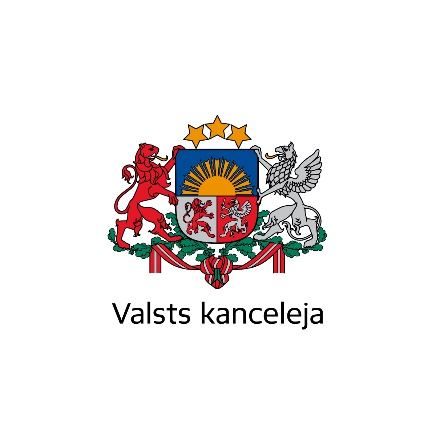 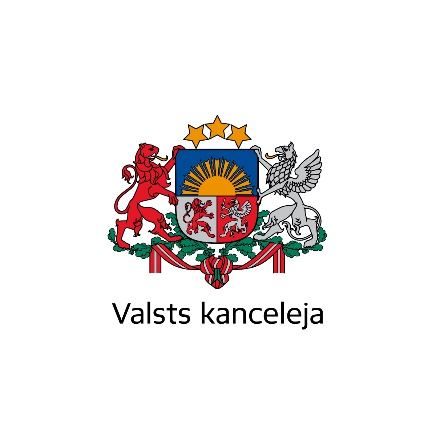 Satura rādītājs1.	Ievads	32.	Līdzšinējie atvērtās pārvaldības rīcības plāni	43.	Latvijas Ceturtais nacionālais atvērtās pārvaldības rīcības plāns	53.1.	Rīcības plāna izstrādes process  un iesaistītās puses	53.2.	Rīcības plāna mērķi	6Ar Rīcības plānu saistītie plānošanas dokumenti	63.3.	Rīcības plāna apņemšanās 	71. apņemšanās: Publisko iepirkumu un līgumu atklātība	72. apņemšanās: Informācijas atklātībai nozīmīgu datu kopu atvēršana	123. apņemšanās: Interešu pārstāvniecības un lobēšanas atklātība	144. apņemšanās: Atvērtā pārvaldība pašvaldībās	165. apņemšanās: Kvalitatīva sabiedrības iesaiste reformu procesos un sabiedrībai aktuālu jautājumu risināšanā	196. apņemšanās:  Korupcijas novēršanas pasākumi	241.4.	Rīcības plāna īstenošana un uzraudzība	26Iesaistīto pušu forums	26IevadsStarptautiskā iniciatīva ''Atvērtās pārvaldības partnerība'' (angļu val. – Open Government Partnership, turpmāk – OGP) tika izveidota 2011. gadā. Šobrīd Latvija ir viena no 79 OGP dalībvalstīm. OGP  piedalās arī virkne pašvaldību un tūkstošiem nevalstisko organizāciju. Latvija pievienojās OGP 2011. gadā. Saskaņā ar Ministru kabineta (turpmāk – MK) 2015. gada 8. decembra lēmumu, sākot ar 2016. gada 1. janvāri, Valsts kanceleja (turpmāk – VK) un Ārlietu ministrija koordinē Latvijas dalību OGP. VK OGP ir Latvijas kontaktpunkts (Point of Contact). Latvija līdzīgi citām OGP dalībvalstīm apņemas iedzīvināt atvērtās pārvaldības vērtības un meklēt risinājumus OGP atvērtās pārvaldības lielajiem izaicinājumiem (Grand Challenges).Attēls Nr. 1. Atvērtās pārvaldības partnerības vērtības un lielie izaicinājumiPievienojoties OGP, Latvija apņēmās ievērot Atvērtās pārvaldības deklarācijā noteikto, tostarp: veicināt informācijas pieejamību par valsts institūciju darbu;atbalstīt pilsonisko līdzdalību;ieviest augstus ētikas standartus un atbildību valsts institūcijās; veicināt pieeju jaunām tehnoloģijām, kas palielina atklātību, atbildību, un līdzdalību.Galvenie OGP īstenošanas mehānismi, kas ir pieejami dalībvalstīm, ir nacionālie rīcības plāni un dalība globālajos OGP samitos. OGP būtiska nozīme ir sabiedrības iesaistei un kopradei. Nacionālie plāni top valsts institūciju un sabiedrības pārstāvju ciešā sadarbībā. Dalībvalstīm jāievēro OGP Līdzdalības un koprades standarti. Šie standarti ietver šādas prasības nacionālo rīcības plānu kontekstā: nodrošināt informācijas pieejamību sabiedrībai par šo plānu izstrādi; nodrošināt platformu dialogam par plāna pasākumiem; uzņemties kopīgu atbildību par plānā ietvertajiem pasākumiem. OGP dalībvalstīm arī jāizveido valsts institūcijas un sabiedrības pārstāvju kopīgs forums (multi-stakeholder forum), kurš iesaistās plāna izstrādē, kā arī uzrauga un vērtē tā īstenošanu. Līdzšinējie atvērtās pārvaldības rīcības plāni Līdz šim Latvijā izstrādāti trīs nacionālie atvērtās pārvaldības rīcības plāni. To ietvaros īstenoti šādi pasākumi: datu un informācijas pieejamība atvērto datu veidā, Atvērto datu portāls un sabiedrības iesaiste atvērto datu kopu atlasē (1., 2. un 3. plāni);vienotā tiesību aktu projektu izstrādes un saskaņošanas portāla izveide (2. un 3. plāni); vienotas platformas valsts institūciju tīmekļvietnēm izveide (2. plāns); atklātība publiskās personas kapitālsabiedrībās, tostarp valdes un padomes locekļu atlasē un informācijas sniegšanā par kapitālsabiedrību pārvaldību un darbību (1.,  2. un 3. plāni); efektīvāki to amatpersonu uzraudzības mehānismi, kuras atbild par rīcību ar publiskajiem resursiem (1. un 2. plāni);sabiedrības līdzdalība lēmumu pieņemšanā, tostarp ilgtspējīgs nevalstisko organizāciju finansēšanas modelis/NVO fonda izveide (1., 2. un 3. plāni); iespēja vākt parakstus referendumiem internetā (2. plāns); trauksmes celšanas tiesiskais regulējums un efektīva mehānisma izveide (2. un 3. plāni); politisko partiju finansēšanas modeļa izvērtējums (2. plāns);  vienota valsts pārvaldes ētikas kodeksa izstrāde (2. un 3. plāni); valsts pakalpojumu sniegšanas kvalitātes uzlabošana (1. plāns);  lēmumu pieņemšanas procesa un lobēšanas atklātums (1. un 3. plāni);  sabiedrības informēšana interaktīvā veidā par valsts budžeta līdzekļu ieguldījumu un rezultātiem(3. plāns);   virzība uz “nulles birokrātiju” (3. plāns);   atklātība un efektivitāte publisko iepirkumu jomā (3. plāns);    atklātība par uzņēmumiem, kas darbojas Latvijā un to patiesā labuma guvējiem (3. plāns);    pieejami un plaši lietoti publiski pasūtīti pētījumi (petijumi.mk.gov.lv), datos balstīta lēmumu pieņemšana un datu izmantošana sabiedrībā (3. plāns).   Latvijas Ceturtais nacionālais atvērtās pārvaldības rīcības plāns Rīcības plāna izstrādes process  un iesaistītās pusesCeturtā nacionālā atvērtās pārvaldības rīcības plāna (turpmāk – Rīcības plāns) izstrādes process bija atvērts un iekļaujošs. Tajā iesaistījās virkne valsts institūciju un arī sabiedrības pārstāvji. VK paziņojums par līdzdalības iespējām šī plāna izstrādē tika publiskots uzreiz uzsākot izstrādes procesu, iezīmējot līdzdalības iespējas visā izstrādes gaitā. Jau agrīnā stadijā notika kopīgas diskusijas par problēmām, kuras būtu jārisina šim plānam un pasākumiem, kurus tajā iekļaut. Pirmo reizi plāna izstrādē piedalījās arī pašvaldību un Saeimas pārstāvji, atspoguļojot to, ka atvērtā pārvaldība ir nozīmīga ne tikai izpildvarā nacionālā līmenī, bet arī citos varas atzaros un arī pašvaldību līmenī.Apņemšanos tēmu izvēle notika, balstoties atvērtajās diskusijās un Ideju talkas (iedzīvotāju aptaujas) “Izsaki savu viedokli par atvērto pārvaldību” laikā izteiktajos priekšlikumos. Rīcības plāna izstrādes galvenais posms bija katras apņemšanās sīkāka izstrāde. Tā noritēja sešās darba grupās. Tika izmantoti koprades principi. Darba grupas vadīja Iepirkumu uzraudzības biroja, Vides aizsardzības un reģionālās attīstības ministrijas, Latvijas Pašvaldību savienības, Saeimas, VK, Kultūras  ministrijas, biedrības „Sabiedriskās politikas centrs PROVIDUS”, kā arī Korupcijas novēršanas un apkarošanas biroja  pārstāvji. Darba grupās piedalījās dažādu valsts institūciju un sabiedrības pārstāvji, kas kopīgi  gatavoja apņemšanās aprakstu.  Iesaistītajām pusēm bija iespēja piedalīties zemāk aprakstītajos izstrādes un saskaņošanas posmos.Tabula Nr. 1. Rīcības plāna izstrādes un saskaņošanas galvenie posmi Rīcības plāna mērķiRīcības plāna mērķis ir veicināt atvērtās pārvaldības vērtību – atklātības, atbildības un sabiedrības līdzdalības, tajā skaitā izmantojot digitalizāciju un inovāciju  – iedzīvināšanu Latvijā.Plānā iekļautas sešas apņemšanās jeb rīcībās virzieni, kuros Latvija apņemas strādāt nākamajos divos gados, lai veicinātu atvērto pārvaldību Latvijā:Rīcības plāns ir vienots ietvars atvērtās pārvaldības iniciatīvām dažādās nozarēs un politikas jomās. Tā ir platforma dažādu jomu speciālistiem saliedēties ap vienotiem mērķiem – kopīgi veicināt lielāku atklātību, atbildību sabiedrības priekšā un iedzīvotāju līdzdalību, kā arī uzticēšanos valsts pārvaldei.Rīcības plāns ļauj veicināt Latvijas starptautisko atpazīstamību un dod iespēju ar Latvijas labās prakses piemēriem iepazīstināt citas valstis. Līdztekus Rīcības plānam var tikt īstenoti arī citi pasākumi, kas veicina atvērto pārvaldību. Izstrādes procesā tika panākta vienošanās, ka tādi pasākumi, kuri ir iekļauti citos dokumentos, kuriem ir nepieciešamie resursi un kuri tiks izpildīti neatkarīgi no šī plāna, šeit netiek iekļauti, lai izvairītos no dublēšanās.  Ar Rīcības plānu saistītie plānošanas dokumenti Reģionālās politikas pamatnostādnes 2021-2027. gadam (izstrādē); Nacionālais attīstības plāns 2021. - 2027. gadiem (izstrādē); Latvijas atvērto datu stratēģija;Korupcijas novēršanas un apkarošanas pamatnostādnes 2015.–2020. gadam (un jaunajam periodam);Valsts pārvaldes reformu plāns 2020 (un jaunajam periodam);Rīcības plāns publisko iepirkumu sistēmas uzlabošanai (izstrādē).Rīcības plāna apņemšanās Rīcības plāna īstenošana un uzraudzībaPlāna izpildi koordinē VK un gatavo vidusposma un nobeiguma ziņojumus par Rīcības plāna izpildi. Rīcības plāna apņemšanās īsteno atbildīgā (-s) institūcija (-s) sadarbībā ar citām plāna īstenošanā iesaistītajām institūcijām un organizācijām (kuras ir nosauktas katras apņemšanās aprakstā). Plānam stājoties spēkā, atbildīgās institūcijas organizē tikšanos ar citām apņemšanā iesaistītajām pusēm un vienojas par īstenošanas plānu, sadarbības un savstarpējās komunikācijas nosacījumiem.  Ikviena Rīcības plānā minētā institūcija vai organizācija nodrošina, ka tajā ir iecelta atbildīgā persona, ar kuru var sazināties saistībā ar šī Rīcības plāna īstenošanu un kura sniegs informāciju vidusposma un nobeiguma ziņojumiem.Iesaistīto pušu forums Iesaistīto pušu forums (multistakeholder forum) uzauga plāna izpildi. Iesaistīto pušu forums ir “strukturēta vide, kuras mērķis ir palielināt līdzdalību un uzlabot sadarbību starp valdību un sabiedrības pārstāvjiem, iesaistot diskusijā atbilstošus pārstāvjus un nodrošināt, ka visi ir sadzirdēti.” Iesaistīto pušu forumā piedalās VK, Ārlietu ministrija, par apņemšanām atbildīgās institūcijas un citas plāna īstenošanā iesaistītās institūcijas un organizācijas. Tiek pieaicināti  akadēmiskās vides pārstāvji un pētnieki. VK dalībnieku sarakstu publisko 2020.gada sākumā http://www.mk.gov.lv/lv/content/atverta-parvaldiba. Iesaistīto pušu forums tiekas ne retāk kā reizi ceturksnī. Iesaistīto pušu foruma darbu administratīvi nodrošina VK.Vides aizsardzības un reģionālās attīstības ministrs	Juris Pūce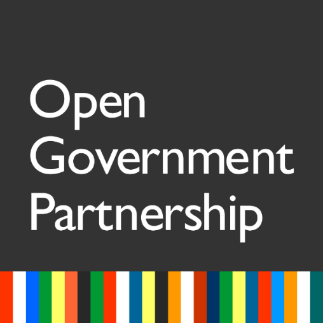 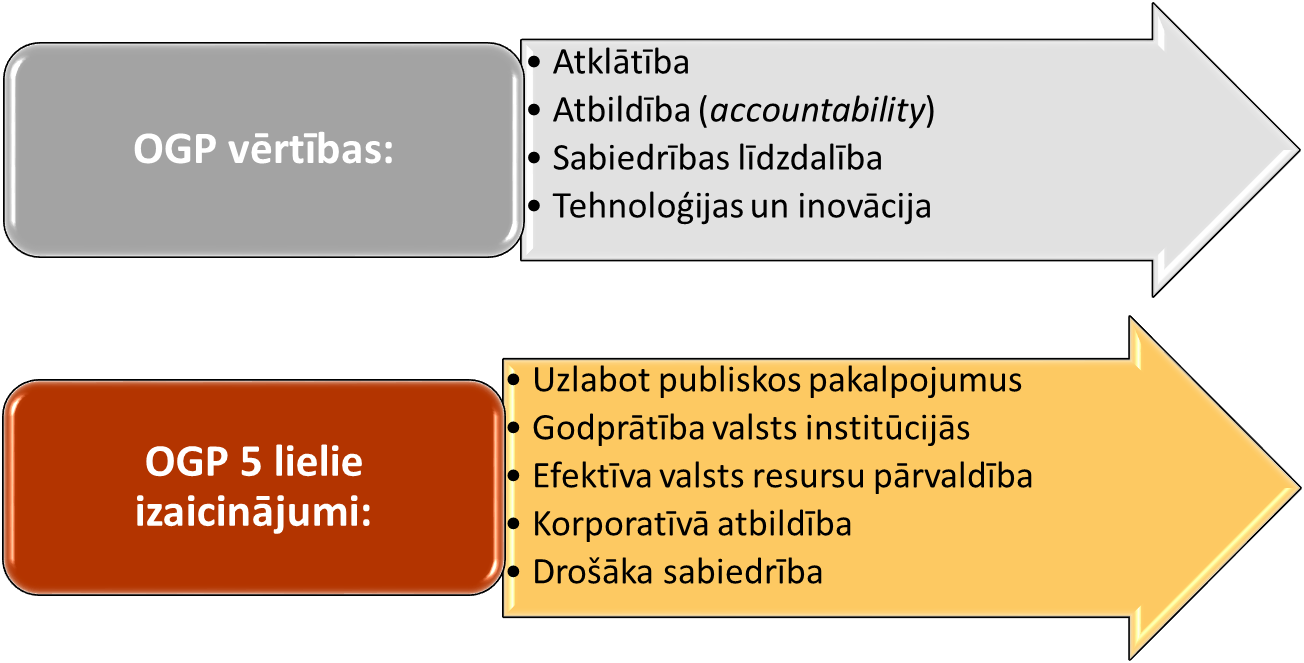 Vairāk informācijas:https://www.opengovpartnership.orghttp://www.mk.gov.lv/lv/content/atverta-parvaldiba2019.gada 12.septembris VK publicē paziņojumu par līdzdalības iespējām plāna izstrādē un aicina sabiedrību iepazīties ar diskusiju dokumentu. Informācija publicēta www.mk.gov.lv un izplatīta sociālajos tīklos 2019. gada 16. septembris1. atvērta diskusija par plāna izstrādi (VK)2019.gada 1. līdz 13. oktobris Aptauja sabiedrības viedokļa noskaidrošanai: Ideju Talka “Izsaki savu viedokli par atvērto pārvaldību” (aptaujas rezultāti)2019. gada 14. oktobris2. atvērta diskusija par plāna izstrādi (VK) 6 darbu grupu izveide.Ziņa par iespēju pieteikties darba grupās  www.mk.gov.lv  un sociālajos tīklos 2019. gada 14. oktobris līdz 15. novembris Plāna apņemšanos izstrāde darba grupās, kurās piedalījās publiskās institūcijas un sabiedrības pārstāvji 2019. gada 5. decembrisPlāna projekta izsludināšana Valsts sekretāru sanāksmē 2019. gada 5. decembris līdz 19. decembris Plāna oficiālā saskaņošana (atzinumu sniegšana)2020. gada 7. janvārisApstiprināšana MK Publisko iepirkumu un līgumu atklātībaInformācijas atklātībai nozīmīgu datu kopu atvēršanaInterešu pārstāvniecības un lobēšanas atklātībaAtvērtā pārvaldība pašvaldībās Kvalitatīva sabiedrības iesaiste reformu procesos un sabiedrībai aktuālu jautājumu risināšanāKorupcijas novēršanas pasākumi1. apņemšanās: Publisko iepirkumu un līgumu atklātība1. apņemšanās: Publisko iepirkumu un līgumu atklātībaApņemšanās sākuma un beigu datums01.01.2020. – 31.12.2021.Atbildīgā institūcija Iepirkumu uzraudzības birojs (IUB) Centrālā finanšu un līgumu aģentūra (CFLA) (atbildīgā institūcija par integritātes pakta izmantošanu ES finanšu instrumentu finansētos projektos)Atbildīgās amatpersonas (vārds, amats, kontaktinformācija) Dace Gaile, Iepirkumu uzraudzības biroja vadītāja, dace.gaile@iub.gov.lv Anita Krūmiņa, Centrālās finanšu un līgumu aģentūras direktore, anita.krumina@cfla.gov.lv Citas iesaistītās pusesCitas iesaistītās pusesValsts un pašvaldību institūcijas Finanšu ministrija, CFLA, VARAM (VRAA), konkrētās pašvaldības, kurās tiks veikta iepirkuma moinitorēšana Integritātes pakta ietvaros (tiks izvēlētas, uzsākot Apņemšanās izpildi), VK (publisko tiesību līgumu pieejamība) Sabiedrības pārstāvjiBiedrība “Sabiedrība par atklātību – Delna”, citi sabiedrības pārstāvji, medijiApņemšanās aprakstsApņemšanās aprakstsKādas ir valstij un sabiedrībai nozīmīgās problēmas, kuras risinās šī apņemšanās? Kādas ir valstij un sabiedrībai nozīmīgās problēmas, kuras risinās šī apņemšanās? Sabiedrībā vērojama neticība publisko iepirkumu rezultātu godīgumam un lietderīgumam. Šo neticību nostiprina gadījumi, kad iepirkumu veicēji rīkojušies savtīgu mērķu vadīti, par precēm, pakalpojumiem, būvdarbiem samaksāts pārāk dārgi, iegūtā kvalitāte neatbilst cenai.  Lai vairotu sabiedrības ticību valsts un pašvaldību institūciju efektīvai rīcībai ar budžeta līdzekļiem, jāmeklē jaunas un iedarbīgas iepirkumu uzraudzības metodes, tostarp veicinot sabiedrības līdzdalību iepirkumu uzraudzībā.Ērta un visaptveroša iespējamo risku identificēšana attiecībā uz noteiktiem iepirkumu veicējiem ir nepieciešama gan iepirkumus uzraugošajām iestādēm, lai veidotu uz risku analīzi balstītu pārbaudāmo iepirkumu izlasi, gan sabiedrības pārstāvjiem, lai stiprinātu pilsonisko uzraudzību pār iepirkumu norisi un sabiedrības pieprasījumu valsts un pašvaldību institūcijām uzlabot savu sniegumu publisko iepirkumu jomā. Šobrīd dažādu risku faktoru apkopošana jāveic, manuāli apkopojot informāciju no dažādiem avotiem. Savukārt digitalizējot iepirkumu risku izvērtēšanu, izmantojot Iepirkumu uzraudzības biroja tīmekļvietnē publicēto informāciju no iepirkumu paziņojumiem un iesniegumu izskatīšanas komisijas lēmumiem, ieinteresētajām pusēm tiktu dota iespēja vienkopus analizēt informāciju un atlasīt pasūtītājus, kuru iepirkumu uzvedībai pievēršama pastiprināta uzmanība.Lai arī visi noslēgtie iepirkumu līgumi un to grozījumi tiek publicēti Elektronisko iepirkumu sistēmā www.eis.gov.lv katram iepirkumam izveidotā profilā (līgumu teksti tiek pievienoti .pdf vai .docx formātā), tomēr nav pieejama strukturēta un ērti pārskatāma informācija par iepirkuma līguma izpildi no tā noslēgšanas brīža līdz tā pilnīgai izpildei. Tas ierobežo uzraugošo institūciju, nevalstisko organizāciju un sabiedrības iespējas iegūt informāciju par faktiskajiem izdevumiem publiskajos iepirkumos, salīdzināt līgumcenas un plānotos un faktiskos līgumu izpildes termiņus, identificēt nepamatotu izdevumu riskus.Vairākās Eiropas Savienības dalībvalstīs ir līgumu reģistri, kur vienkopus ir pieejama informācija par noslēgtajiem līgumiem, to grozījumiem un faktisko izpildi, turklāt informācija ir pieejama arī atvērto datu veidā, to publicējot nacionālajos atvērto datu portālos. Informācija par publisko tiesību līgumiem, kas paredz valsts vai pašvaldību līdzekļu piešķiršanu deleģēto vai ar līdzdarbības līgumu nodoto pārvaldes uzdevumu īstenošanai, nav atrodama vienuviet. Atbilstoši Valsts pārvaldes iekārtas likumam informācija par deleģēšanas līgumiem un līdzdarbības līgumiem jāpublicē tās iestādes tīmekļvietnē, kas  deleģējusi pārvaldes uzdevumu. Tādējādi sabiedrībai ir apgrūtinātas iespējas ērtā veidā un vienuviet iegūt informāciju par to, kādi pārvaldes uzdevumi deleģēti privātpersonām un par deleģēšanas noteikumos paredzētā publiskā finansējuma piešķiršanu.Sabiedrībā vērojama neticība publisko iepirkumu rezultātu godīgumam un lietderīgumam. Šo neticību nostiprina gadījumi, kad iepirkumu veicēji rīkojušies savtīgu mērķu vadīti, par precēm, pakalpojumiem, būvdarbiem samaksāts pārāk dārgi, iegūtā kvalitāte neatbilst cenai.  Lai vairotu sabiedrības ticību valsts un pašvaldību institūciju efektīvai rīcībai ar budžeta līdzekļiem, jāmeklē jaunas un iedarbīgas iepirkumu uzraudzības metodes, tostarp veicinot sabiedrības līdzdalību iepirkumu uzraudzībā.Ērta un visaptveroša iespējamo risku identificēšana attiecībā uz noteiktiem iepirkumu veicējiem ir nepieciešama gan iepirkumus uzraugošajām iestādēm, lai veidotu uz risku analīzi balstītu pārbaudāmo iepirkumu izlasi, gan sabiedrības pārstāvjiem, lai stiprinātu pilsonisko uzraudzību pār iepirkumu norisi un sabiedrības pieprasījumu valsts un pašvaldību institūcijām uzlabot savu sniegumu publisko iepirkumu jomā. Šobrīd dažādu risku faktoru apkopošana jāveic, manuāli apkopojot informāciju no dažādiem avotiem. Savukārt digitalizējot iepirkumu risku izvērtēšanu, izmantojot Iepirkumu uzraudzības biroja tīmekļvietnē publicēto informāciju no iepirkumu paziņojumiem un iesniegumu izskatīšanas komisijas lēmumiem, ieinteresētajām pusēm tiktu dota iespēja vienkopus analizēt informāciju un atlasīt pasūtītājus, kuru iepirkumu uzvedībai pievēršama pastiprināta uzmanība.Lai arī visi noslēgtie iepirkumu līgumi un to grozījumi tiek publicēti Elektronisko iepirkumu sistēmā www.eis.gov.lv katram iepirkumam izveidotā profilā (līgumu teksti tiek pievienoti .pdf vai .docx formātā), tomēr nav pieejama strukturēta un ērti pārskatāma informācija par iepirkuma līguma izpildi no tā noslēgšanas brīža līdz tā pilnīgai izpildei. Tas ierobežo uzraugošo institūciju, nevalstisko organizāciju un sabiedrības iespējas iegūt informāciju par faktiskajiem izdevumiem publiskajos iepirkumos, salīdzināt līgumcenas un plānotos un faktiskos līgumu izpildes termiņus, identificēt nepamatotu izdevumu riskus.Vairākās Eiropas Savienības dalībvalstīs ir līgumu reģistri, kur vienkopus ir pieejama informācija par noslēgtajiem līgumiem, to grozījumiem un faktisko izpildi, turklāt informācija ir pieejama arī atvērto datu veidā, to publicējot nacionālajos atvērto datu portālos. Informācija par publisko tiesību līgumiem, kas paredz valsts vai pašvaldību līdzekļu piešķiršanu deleģēto vai ar līdzdarbības līgumu nodoto pārvaldes uzdevumu īstenošanai, nav atrodama vienuviet. Atbilstoši Valsts pārvaldes iekārtas likumam informācija par deleģēšanas līgumiem un līdzdarbības līgumiem jāpublicē tās iestādes tīmekļvietnē, kas  deleģējusi pārvaldes uzdevumu. Tādējādi sabiedrībai ir apgrūtinātas iespējas ērtā veidā un vienuviet iegūt informāciju par to, kādi pārvaldes uzdevumi deleģēti privātpersonām un par deleģēšanas noteikumos paredzētā publiskā finansējuma piešķiršanu.Kāda ir apņemšanās? Lai sekmētu lielāku publisko iepirkumu un līgumu atklātību, tiks veikti šādi pasākumi:Iepirkumu līgumu izpildes aprakstošo datu strukturēta publicēšanaIzmantojot informāciju no Iepirkumu uzraudzības biroja tīmekļvietnē publicētajiem paziņojumiem par iepirkumu un iepirkuma procedūru rezultātiem un izmaiņām līgumu darbības laikā un pasūtītāju ievadītos datus par līgumu grozījumiem un to izpildi, izveidot publisko iepirkumu līgumu datubāzi (iepirkumu līgumu reģistru), kurā tiktu apkopota informācija par katru noslēgto līgumu, atspoguļojot sākotnējo līgumcenu (summu, par kādu līgums ticis noslēgts iepirkuma rezultātā) un sākotnējo izpildes termiņu, līguma izmaiņas grozījumu rezultātā (mainīto līgumcenu un izpildes termiņu) un grozījumu veikšanas pamatojumu, faktiski samaksāto līguma cenu, pabeidzot līguma izpildi, un līguma faktisko izpildes termiņu, kā arī līguma laušanas iemeslus, ja līgums ticis lauzts. Līgumu reģistra dati tiktu publicēti un vizualizēti Iepirkumu uzraudzības biroja tīmekļvietnē un atvērto datu formātā Latvijas Atvērto datu portālā.Līgumu reģistrā tiks iekļauta tā informācija, kas iegūstama no IUB tīmekļvietnē publicētajiem iepirkumu paziņojumiem. Informācija par tādiem līgumiem, par kuriem nav jāpublicē nekādi paziņojumi, šādi nebūs iegūstama. Tādēļ iespēju robežās, saskaņā ar darba grupā izskanējušo priekšlikumu, jāveic risinājumu un ieguvumu izpēte un nepieciešamības gadījumā jāsagatavo priekšlikumus par publicitātes nodrošināšanu līgumiem, uz kuriem neattiecas likums, jo to līgumcena nesasniedz likuma piemērošanas robežvērtības. Sākotnēji nosakāms, uz kādiem līgumiem un no kādām summām tas būtu attiecināms. Digitāls iepirkumu risku izvērtēšanas rīksDigitālais iepirkumu risku izvērtēšanas rīks, izmantojot Iepirkumu uzraudzības biroja publicēto informāciju no iepirkumu paziņojumiem, vienkopus atlasīs tādu informāciju, kā pārtraukto iepirkumu daļu skaits, izdarīto grozījumu skaits iepirkumu dokumentācijā, cik iepirkumos piedalījies tikai viens piegādātājs, cik bieži izmantotas procedūras, kas nenodrošina konkurenci, vai konstatējams, ka pie attiecīgā pasūtītāja regulāri uzvar vieni un tie paši piegādātāji u.tml. Digitālais iepirkumu risku izvērtēšanas rīks apkopos informāciju arī par to pasūtītāja publicēto iepirkumu paziņojumu skaitu, kuri ir saistīti ar kādu no iepirkuma riska pazīmēm (tā sauktajiem sarkanajiem riska karodziņiem jeb red flags). Pie noteikta riskanto rādītāju līmeņa iepirkumus kontrolējošās institūcijas varēs konstatēt, ka pasūtītājs ir atzīmējams kā tāds, kura veiktajiem iepirkumiem pievēršama pastiprināta uzmanība. Publisko iepirkumu monitorēšana, izmantojot Integritātes paktuApņemšanās paredz, ka publiskajos iepirkumos nejaušā izlases kārtībā tiek piemērots Integritātes pakts - neatkarīga sabiedriskā labuma organizācija veic publiskā iepirkuma uzraudzību no iepirkuma dokumentācijas izstrādes brīža līdz iepirkuma līguma pilnīgai izpildei. Tādējādi sagaidāma lielāka atklātība publisko iepirkumu izpildē, kā arī korekta iepirkumu dokumentācijas izstrāde, vienlīdzīgas konkurences nodrošināšana, kā arī likumam atbilstoša iepirkuma rezultātā noslēgtā līguma izpilde.Apņemšanās paredz informatīvus pasākumus pašvaldībās par Integritātes paktu, tā izmantošanas iespējām un metodēm, kuros nevalstisko organizāciju pārstāvji ar pieredzi Integritātes paktu īstenošanā nodrošinātu seminārus pašvaldības darbiniekiem, kas saistīti ar publisko iepirkumu veikšanu un uzraudzību, kā arī sabiedrības pārstāvjiem, aktīviem iedzīvotājiem, žurnālistiem u.c. interesentiem. Tādējādi vietējās pašvaldības iedzīvotāji iegūtu zināšanas, kā veikt viņu pašvaldībā īstenoto publisko iepirkumu uzraudzību, kā arī informāciju par savām tiesībām, lai veiktu šādu uzraudzību. Tādējādi tiktu veicināta iepirkumu uzraudzība, kā arī sabiedrības līdzdalība.Veikt izpēti par un veicināt publisko tiesību līgumu (deleģēšanas līgumi, līdzdarbības līgumi un citi līgumi) pieejamību Apņemšanās pasākums paredz pārskata periodā veikt izpēti par šī brīža situāciju ar informācijas par publisko tiesību līgumiem pieejamību un izstrādāt un sniegt konkrētus ieteikumus informācijas atklātības nodrošināšanai.Kā apņemšanās palīdzēs risināt nosauktās problēmas? Līgumu reģistrs tiks veidots kā ērts rīks līgumu izpildes informācijas publicēšanai, uzraudzībai un izmaksu analīzei, piemēram, dodot iespēju analizēt informāciju par to, kurās nozarēs, resoros vai reģionos līgumcenai ir lielāka tendence palielināties līguma izpildes laikā, kuri piegādātāji parasti neizpilda līgumus par iepirkumā piedāvātajām cenām. Tā kā līgumu reģistrā paredzēts ietvert arī saites uz iepirkuma dokumentiem un publicēto iepirkuma līgumu, tas ļaus arī analizēt, kā iepirkumā izvirzītie noteikumi ietekmē izmaksas un vai pēc līguma noslēgšanas nenotiek līguma nosacījumu maiņa par labu līgumslēdzējam. Lai ieviestu līgumu reģistru, būs nepieciešams veikt grozījumus publisko iepirkumu jomas normatīvajos aktos, kā arī nodrošināt iespēju ērti ievadīt informāciju līgumu reģistrā, kuru pēc tam varētu strukturēti publicēt atvērto datu formātā un vizualizēt digitālajā iepirkumu risku izvērtēšanas rīkā tās analīzei.Ņemot vērā risku izvērtējumu, tādas institūcijas kā IUB, CFLA, Valsts kontrole, Konkurences padome varēs veikt attiecīgo pasūtītāju veikto iepirkumu padziļinātu izvērtējumu, analizējot ar attiecīgo pasūtītāju saistīto iepirkumu informāciju, kas vienkopus tiks nodrošināta digitālajā iepirkumu risku izvērtēšanas rīkā. Ievērojot to, ka digitālais iepirkumu risku izvērtēšanas rīks būs brīvi pieejams Iepirkumu uzraudzības biroja tīmekļvietnē, tajā apkopoto informāciju varēs analizēt ikviens sabiedrības pārstāvis, ērti un ātri iegūstot informāciju gada griezumā par attiecīgā pasūtītāja veiktajiem iepirkumiem. Informācija būs lietotājiem vizuāli draudzīgā veidā. Nepieciešamības gadījumā datus varēs lejupielādēt izklājlapu formātā.Apstākļos, kad sabiedrība aktīvi iesaistās publisko iepirkumu uzraudzībā un valsts vai pašvaldību iestāde nodrošina uzraugiem atklātu piekļuvi informācijai, sabiedrībai ir iespējams uzzināt par publisko iepirkumu lietderību un godīgumu, kā arī to, vai rīcība ar publiskajiem līdzekļiem ir bijusi efektīva. Iedzīvotājiem ir iespējams pārliecināties, ka publiskie iepirkumi noris tiesiski, un tādējādi tiek vairota uzticība valsts pārvaldei, savukārt, konstatējot pārkāpumus vai nu amatpersonu vai iespējamo kandidātu rīcībā, ir iespējams nekavējoties ziņot atbildīgajām iestādēm un pārtraukt vai novērst publisko līdzekļu nelietderīgu izlietošanu.Arī deleģēšanas un līdzdarbības līgumi un citi līgumi paredz publiskā finansējuma piešķiršanu deleģēto pārvaldes uzdevumu īstenošanai un citu darbību veikšanai. Apņemšanās rezultātā tiktu apzinātas sabiedrības iespējas viegli atrodamā un pārskatāmā veidā saņemt informāciju par minētajiem līgumiem, privātpersonām nodotajiem uzdevumiem un piešķirto finansējumu, kā arī sagatavoti ieteikumi par nepieciešamajiem pasākumiem atklātības nodrošināšanai, tostarp par nepieciešamību veikt grozījumus tiesību aktos.Kāpēc šī apņemšanās atbilst OGP vērtībām?Kāpēc šī apņemšanās atbilst OGP vērtībām?Kāpēc šī apņemšanās atbilst OGP vērtībām?Apņemšanās atbilst šādām OGP vērtībām:atklātības vērtībai. Līgumu reģistrs sabiedrībai dos iespēju informāciju par interesējošo līgumu (grozījumiem, izpildi) brīvi apskatīt Iepirkumu uzraudzības biroja tīmekļvietnē un analizēt atvērto datu veidā.  Digitālais iepirkumu risku izvērtēšanas rīks sabiedrībai dos iespēju informāciju par interesējošo iepirkumu veicēju apskatīt vizuāli draudzīgā veidā vienkopus vienā rīkā, papildus nodrošinot arī atlasītās informācijas lejupielādi. Integritātes pakta izmantošana veicinās atklātību publiskajos iepirkumos, padarot tieši pieejamu sabiedrības uzraudzībai visu iepirkuma procedūru. Tiks apzinātas iespējamās problēmas saistībā ar deleģēšanas un līdzdarbības līgumu atklātību un sagatavoti priekšlikumi informācijas pieejamības uzlabošanai. līdzdalības vērtībai. Līgumu reģistrs un digitālais iepirkumu risku izvērtēšanas rīks palīdzēs valsts institūcijām, privātajiem uzņēmumiem un sabiedrībai kopumā piekļūt datiem par nodokļu maksātāju naudas izlietojumu un būt labāk informētiem par publisko iepirkumu faktiskajiem rezultātiem. Informācijas pieejamība ļaus sabiedrībai iesaistīties iepirkumu uzraudzībā un pieprasīt no pašvaldību vai institūcijas vadības atbildību par neapmierinošu iepirkumu organizēšanas praksi un konkrētu rīcību situācijas uzlabošanai.Paredzams, ka atklātība un sabiedrības tieša iesaiste publisko iepirkumu uzraudzībā veicinās amatpersonu atbildību par korektu un tiesisku publisko iepirkumu īstenošanu un publisko līdzekļu izlietojumu.Apņemšanās atbilst šādām OGP vērtībām:atklātības vērtībai. Līgumu reģistrs sabiedrībai dos iespēju informāciju par interesējošo līgumu (grozījumiem, izpildi) brīvi apskatīt Iepirkumu uzraudzības biroja tīmekļvietnē un analizēt atvērto datu veidā.  Digitālais iepirkumu risku izvērtēšanas rīks sabiedrībai dos iespēju informāciju par interesējošo iepirkumu veicēju apskatīt vizuāli draudzīgā veidā vienkopus vienā rīkā, papildus nodrošinot arī atlasītās informācijas lejupielādi. Integritātes pakta izmantošana veicinās atklātību publiskajos iepirkumos, padarot tieši pieejamu sabiedrības uzraudzībai visu iepirkuma procedūru. Tiks apzinātas iespējamās problēmas saistībā ar deleģēšanas un līdzdarbības līgumu atklātību un sagatavoti priekšlikumi informācijas pieejamības uzlabošanai. līdzdalības vērtībai. Līgumu reģistrs un digitālais iepirkumu risku izvērtēšanas rīks palīdzēs valsts institūcijām, privātajiem uzņēmumiem un sabiedrībai kopumā piekļūt datiem par nodokļu maksātāju naudas izlietojumu un būt labāk informētiem par publisko iepirkumu faktiskajiem rezultātiem. Informācijas pieejamība ļaus sabiedrībai iesaistīties iepirkumu uzraudzībā un pieprasīt no pašvaldību vai institūcijas vadības atbildību par neapmierinošu iepirkumu organizēšanas praksi un konkrētu rīcību situācijas uzlabošanai.Paredzams, ka atklātība un sabiedrības tieša iesaiste publisko iepirkumu uzraudzībā veicinās amatpersonu atbildību par korektu un tiesisku publisko iepirkumu īstenošanu un publisko līdzekļu izlietojumu.Apņemšanās atbilst šādām OGP vērtībām:atklātības vērtībai. Līgumu reģistrs sabiedrībai dos iespēju informāciju par interesējošo līgumu (grozījumiem, izpildi) brīvi apskatīt Iepirkumu uzraudzības biroja tīmekļvietnē un analizēt atvērto datu veidā.  Digitālais iepirkumu risku izvērtēšanas rīks sabiedrībai dos iespēju informāciju par interesējošo iepirkumu veicēju apskatīt vizuāli draudzīgā veidā vienkopus vienā rīkā, papildus nodrošinot arī atlasītās informācijas lejupielādi. Integritātes pakta izmantošana veicinās atklātību publiskajos iepirkumos, padarot tieši pieejamu sabiedrības uzraudzībai visu iepirkuma procedūru. Tiks apzinātas iespējamās problēmas saistībā ar deleģēšanas un līdzdarbības līgumu atklātību un sagatavoti priekšlikumi informācijas pieejamības uzlabošanai. līdzdalības vērtībai. Līgumu reģistrs un digitālais iepirkumu risku izvērtēšanas rīks palīdzēs valsts institūcijām, privātajiem uzņēmumiem un sabiedrībai kopumā piekļūt datiem par nodokļu maksātāju naudas izlietojumu un būt labāk informētiem par publisko iepirkumu faktiskajiem rezultātiem. Informācijas pieejamība ļaus sabiedrībai iesaistīties iepirkumu uzraudzībā un pieprasīt no pašvaldību vai institūcijas vadības atbildību par neapmierinošu iepirkumu organizēšanas praksi un konkrētu rīcību situācijas uzlabošanai.Paredzams, ka atklātība un sabiedrības tieša iesaiste publisko iepirkumu uzraudzībā veicinās amatpersonu atbildību par korektu un tiesisku publisko iepirkumu īstenošanu un publisko līdzekļu izlietojumu.Papildu informācijaPapildu informācijaPapildu informācijaApņemšanās izpildei daļa līdzekļu varētu tikt piesaistīti no Eiropas infrastruktūras savienošanas instrumenta vai Iepirkumu uzraudzības biroja budžeta. Lai Integritātes pakta īstenošana netiktu finansēta no pasūtītāja vai kandidāta/iespējamā iepirkuma uzvarētāja līdzekļiem, nepieciešams piesaistīt neatkarīgu finansētāju. “Sabiedrība par atklātību-Delna” iesniegusi projektu, kas var nodrošināt  līdzekļus semināriem piecās pašvaldībās. Ja projektu neapstiprinās, līdzekļi būs jāmeklē citur.Nepieciešamas izmaiņas publisko iepirkumu jomas tiesību aktos, kas uzliktu pienākumu pasūtītājam ievadīt līgumu reģistrā datus par līgumu grozījumiem un faktisko līguma izpildi (līgumcena un termiņš), kā arī par līguma laušanas pamatojumu. Apņemšanās atbilst Eiropas Komisijas dokumentos noteiktajam aicinājumam dalībvalstīm veidot līgumu reģistrus  un citus iepirkumu līgumu izpildes kontroles rīkus un nodrošināt aizvien lielāku iepirkumu atklātību.Apņemšanās atbilst “Valdības rīcības plāna Deklarācijas Artura Krišjāņa Kariņa vadītā MK iecerēto darbību īstenošanai” 38. uzdevumam “Uzlabosim publisko iepirkumu procedūras, paaugstinot to efektivitāti un mazinot korupcijas risku” (nodrošināt, ka vienviet ir pieejama detalizēta un aktuāla informācija par noslēgtajiem iepirkuma līgumiem un tajos veiktajiem grozījumiem).Apņemšanās izpildei daļa līdzekļu varētu tikt piesaistīti no Eiropas infrastruktūras savienošanas instrumenta vai Iepirkumu uzraudzības biroja budžeta. Lai Integritātes pakta īstenošana netiktu finansēta no pasūtītāja vai kandidāta/iespējamā iepirkuma uzvarētāja līdzekļiem, nepieciešams piesaistīt neatkarīgu finansētāju. “Sabiedrība par atklātību-Delna” iesniegusi projektu, kas var nodrošināt  līdzekļus semināriem piecās pašvaldībās. Ja projektu neapstiprinās, līdzekļi būs jāmeklē citur.Nepieciešamas izmaiņas publisko iepirkumu jomas tiesību aktos, kas uzliktu pienākumu pasūtītājam ievadīt līgumu reģistrā datus par līgumu grozījumiem un faktisko līguma izpildi (līgumcena un termiņš), kā arī par līguma laušanas pamatojumu. Apņemšanās atbilst Eiropas Komisijas dokumentos noteiktajam aicinājumam dalībvalstīm veidot līgumu reģistrus  un citus iepirkumu līgumu izpildes kontroles rīkus un nodrošināt aizvien lielāku iepirkumu atklātību.Apņemšanās atbilst “Valdības rīcības plāna Deklarācijas Artura Krišjāņa Kariņa vadītā MK iecerēto darbību īstenošanai” 38. uzdevumam “Uzlabosim publisko iepirkumu procedūras, paaugstinot to efektivitāti un mazinot korupcijas risku” (nodrošināt, ka vienviet ir pieejama detalizēta un aktuāla informācija par noslēgtajiem iepirkuma līgumiem un tajos veiktajiem grozījumiem).Apņemšanās izpildei daļa līdzekļu varētu tikt piesaistīti no Eiropas infrastruktūras savienošanas instrumenta vai Iepirkumu uzraudzības biroja budžeta. Lai Integritātes pakta īstenošana netiktu finansēta no pasūtītāja vai kandidāta/iespējamā iepirkuma uzvarētāja līdzekļiem, nepieciešams piesaistīt neatkarīgu finansētāju. “Sabiedrība par atklātību-Delna” iesniegusi projektu, kas var nodrošināt  līdzekļus semināriem piecās pašvaldībās. Ja projektu neapstiprinās, līdzekļi būs jāmeklē citur.Nepieciešamas izmaiņas publisko iepirkumu jomas tiesību aktos, kas uzliktu pienākumu pasūtītājam ievadīt līgumu reģistrā datus par līgumu grozījumiem un faktisko līguma izpildi (līgumcena un termiņš), kā arī par līguma laušanas pamatojumu. Apņemšanās atbilst Eiropas Komisijas dokumentos noteiktajam aicinājumam dalībvalstīm veidot līgumu reģistrus  un citus iepirkumu līgumu izpildes kontroles rīkus un nodrošināt aizvien lielāku iepirkumu atklātību.Apņemšanās atbilst “Valdības rīcības plāna Deklarācijas Artura Krišjāņa Kariņa vadītā MK iecerēto darbību īstenošanai” 38. uzdevumam “Uzlabosim publisko iepirkumu procedūras, paaugstinot to efektivitāti un mazinot korupcijas risku” (nodrošināt, ka vienviet ir pieejama detalizēta un aktuāla informācija par noslēgtajiem iepirkuma līgumiem un tajos veiktajiem grozījumiem).Starpposma mērķis ar pārbaudāmu rādītāju (no 1 līdz 5 mērķiem)Sākuma datumsBeigu datumsDigitālā iepirkumu risku izvērtēšanas rīka datu atlases metožu aprakstu izstrāde01.01.2020.01.03.2020.Izvēlētas pašvaldības un veikti apmācību par Integritātes paktu semināri (ja pieejams finansējums) 01.01.2020.01.03.2020. Integritātes pakta īstenošana/ publisko iepirkumu monitorēšana 01.03.2020. 31.12.2021.Digitālā iepirkumu risku izvērtēšanas rīka publicēšana01.03.2020.01.04.2020. Līgumu reģistrā ievadāmās informācijas pienākuma iestrāde publisko iepirkumu jomas normatīvajos aktos01.01.2020.31.12.2021.Līgumu reģistra izstrāde un ieviešana, nodrošinot informācijas ievadi un publicēšanu01.09.2020.31.12.2021.Integritātes pakta piemērošanas rezultātu izvērtējums: problēmjautājumu un labo prakšu apkopojums, priekšlikumi uzlabojumiem. 01.09.2021. 31.12.2021.Līgumu reģistra atkalizmantojamo datu kopu nodrošināšana atvērto datu veidā01.01.2021.31.12.2021.2. apņemšanās: Informācijas atklātībai nozīmīgu datu kopu atvēršana2. apņemšanās: Informācijas atklātībai nozīmīgu datu kopu atvēršana2. apņemšanās: Informācijas atklātībai nozīmīgu datu kopu atvēršanaApņemšanās sākuma un beigu datums: 01.01.2020. – 31.12.2021.01.01.2020. – 31.12.2021.Atbildīgā institūcija Vides aizsardzības un reģionālās attīstības ministrijaVides aizsardzības un reģionālās attīstības ministrijaAtbildīgā amatpersona (vārds, amats, kontaktinformācija)  Toms Ceļmillers, VARAM, dati@varam.gov.lv Toms Ceļmillers, VARAM, dati@varam.gov.lv Citas iesaistītās pusesCitas iesaistītās pusesCitas iesaistītās pusesValsts un pašvaldību institūcijas Tieslietu ministrija, Uzņēmumu reģistrs, Finanšu ministrija, IUB, Pārresoru koordinācijas centrs (PKC), Korupcijas novēršanas un apkarošanas birojs (KNAB), Valsts kase, Valsts ieņēmumu dienests, Tiesu administrācija, Nacionālais veselības dienestsTieslietu ministrija, Uzņēmumu reģistrs, Finanšu ministrija, IUB, Pārresoru koordinācijas centrs (PKC), Korupcijas novēršanas un apkarošanas birojs (KNAB), Valsts kase, Valsts ieņēmumu dienests, Tiesu administrācija, Nacionālais veselības dienestsSabiedrības pārstāvji“Sabiedrība par atklātību – Delna”, „Sabiedriskās politikas centrs PROVIDUS”,  Latvijas Pašvaldību savienība, Latvijas atvērto tehnoloģiju asociācija, biedrība "Atvērtās pārvaldības partnerība Latvijā"“Sabiedrība par atklātību – Delna”, „Sabiedriskās politikas centrs PROVIDUS”,  Latvijas Pašvaldību savienība, Latvijas atvērto tehnoloģiju asociācija, biedrība "Atvērtās pārvaldības partnerība Latvijā"Apņemšanās aprakstsApņemšanās aprakstsApņemšanās aprakstsKādas ir valstij un sabiedrībai nozīmīgās problēmas, kuras risinās  šī apņemšanās? Kādas ir valstij un sabiedrībai nozīmīgās problēmas, kuras risinās  šī apņemšanās? Kādas ir valstij un sabiedrībai nozīmīgās problēmas, kuras risinās  šī apņemšanās? Latvijas Trešā nacionālā atvērtās pārvaldības rīcības plāna izpildes gaitā tika panāks būtisks progress atvērto datu jomā — izveidots Latvijas Atvērto datu portāls data.gov.lv un publicētas jaunas datu kopas,  izstrādātas vadlīnijas atvērto datu publicētāju atbalstam, kā arī prioritāri atveramo datu kopu definēšanā iesaistīti informācijas un komunikāciju tehnoloģiju nozares pārstāvji.Latvijas Ceturtā nacionālā atvērtās pārvaldības rīcības plāna izstrādes gaitā, sadarbībā ar sabiedrības pārstāvjiem, tika konstatēts, kas neskatoties uz sasniegto progresu, joprojām atvērto datu veidā nav pieejamas vairākas informācijas atklātībai būtiskas datu kopas korupcijas apkarošanas, tieslietu, finanšu, budžeta, valsts maksājumu, nodokļu un amatpersonu darbības caurspīdības jomās. Ja šo jomu informāciju būtu plašāk pieejama atvērto datu veidā, tā dotu sabiedrībai iespēju analizēt datus un iesaistītes valsts pārvaldības procesu uzlabošanā, mazinot korupcijas riskus un veicinot uzticēšanos valsts pārvaldei.Latvijas Trešā nacionālā atvērtās pārvaldības rīcības plāna izpildes gaitā tika panāks būtisks progress atvērto datu jomā — izveidots Latvijas Atvērto datu portāls data.gov.lv un publicētas jaunas datu kopas,  izstrādātas vadlīnijas atvērto datu publicētāju atbalstam, kā arī prioritāri atveramo datu kopu definēšanā iesaistīti informācijas un komunikāciju tehnoloģiju nozares pārstāvji.Latvijas Ceturtā nacionālā atvērtās pārvaldības rīcības plāna izstrādes gaitā, sadarbībā ar sabiedrības pārstāvjiem, tika konstatēts, kas neskatoties uz sasniegto progresu, joprojām atvērto datu veidā nav pieejamas vairākas informācijas atklātībai būtiskas datu kopas korupcijas apkarošanas, tieslietu, finanšu, budžeta, valsts maksājumu, nodokļu un amatpersonu darbības caurspīdības jomās. Ja šo jomu informāciju būtu plašāk pieejama atvērto datu veidā, tā dotu sabiedrībai iespēju analizēt datus un iesaistītes valsts pārvaldības procesu uzlabošanā, mazinot korupcijas riskus un veicinot uzticēšanos valsts pārvaldei.Latvijas Trešā nacionālā atvērtās pārvaldības rīcības plāna izpildes gaitā tika panāks būtisks progress atvērto datu jomā — izveidots Latvijas Atvērto datu portāls data.gov.lv un publicētas jaunas datu kopas,  izstrādātas vadlīnijas atvērto datu publicētāju atbalstam, kā arī prioritāri atveramo datu kopu definēšanā iesaistīti informācijas un komunikāciju tehnoloģiju nozares pārstāvji.Latvijas Ceturtā nacionālā atvērtās pārvaldības rīcības plāna izstrādes gaitā, sadarbībā ar sabiedrības pārstāvjiem, tika konstatēts, kas neskatoties uz sasniegto progresu, joprojām atvērto datu veidā nav pieejamas vairākas informācijas atklātībai būtiskas datu kopas korupcijas apkarošanas, tieslietu, finanšu, budžeta, valsts maksājumu, nodokļu un amatpersonu darbības caurspīdības jomās. Ja šo jomu informāciju būtu plašāk pieejama atvērto datu veidā, tā dotu sabiedrībai iespēju analizēt datus un iesaistītes valsts pārvaldības procesu uzlabošanā, mazinot korupcijas riskus un veicinot uzticēšanos valsts pārvaldei.Kāda ir apņemšanās? Kāda ir apņemšanās? Kāda ir apņemšanās? Apņemšanās ir informācijas atklātībai nozīmīgu datu kopu atvēršana, un šīs apņemšanās ietvaros sadarbībā ar datu kopu turētājiem un sabiedrības pārstāvjiem tiks izvērtētas plašākās datu atvēršanas iespējas šādās jomās:Nodokļu nomaksa (Valsts ieņēmumu dienests)Saeimas, Eiropas parlamenta un pašvaldību deputātu, augstāko valsts amatpersonu un politiski nozīmīgu personu amatpersonu deklarācijas (Valsts ieņēmumu dienests)Politisko partiju finanses un ziedojumi partijām (Korupcijas novēršanas un apkarošanas birojs)Valsts budžeta izpilde un maksājumi (Valsts kase)Tiesu darbs, ātrums tiesu namos, instancēs un lietu kategorijās, tiesnešu darbs (Tiesu administrācija)Ārstniecības iestāžu darbs un rindas pēc pakalpojumiem, ārstu darbs u.c. dati, kas ļauj analizēt un uzlabot veselības nozares pārvaldību (Nacionālais veselības dienests)Citas jomas, kurās arī ir būtiski izvērtēt datu atvēršanas iespējas:De-minimis atbalsts (Latvijas Investīciju un attīstības aģentūra)Sūdzības par iepirkumiem, par iepirkumu darbību pārkāpumu piemēroto administratīvie sodi, iepirkuma komisiju sastāvi (Iepirkumu uzraudzības birojs)Valsts ieņēmumu dienesta piemēroto sodu reģistrs (Valsts ieņēmumu dienests)Studentu / skolēnu skaiti, dinamika, pasniedzēju skaiti, studiju programmas, īstenotie projekti un citi dati ar ģeogrāfisko un izglītojamo vecuma noklājumu, ES fondu finansētā projekta ietvaros par izglītības kvalitātes monitoringu radītie dati (Izglītības un zinātnes ministrija, Valsts izglītības satura centrs, Izglītības kvalitātes valsts dienests, IZM padotībā esošās augstskolas)Transportlīdzekļu dati t.sk. informācija par konkrētas automašīnas īpašnieku maiņu, statistika par automašīnu īpašnieku maiņu,  automašīnu vecumu, markām, darījumu skaitu (Ceļu satiksmes drošības direkcija)Valsts iestāžu budžeti (sadalījumā par kategorijām, t.sk. atalgojums, telpu īre/uzturēšana, pamatlīdzekļi u t.t.) (Valsts kase, valsts pārvaldes iestādes)Datu kopu izvērtēšanas rezultātā tiks izveidotas rekomendācijas, katrai datu kopai nosakot datu atvēršanas apjomu, datu atvēršanai nepieciešamās darbības un termiņus, ja nepieciešams, priekšlikumus normatīvo aktu grozījumiem, kas nodrošina datu atvēršanu.Rekomendācijas tiks veidotas ņemot vērā katras jomas esošo atvērto datu pieejamību un datu atvēršanas plānus, ievērojot personas datu aizsardzības u.c. datu aizsardzības prasības, ņemot vērā pasaules labāko praksi attiecīgo jomu datu atvēršanā.  Apņemšanās mērķis ir pēc iespējas plašākā minēto jomu atvērto datu pieejamība.Apņemšanās ir informācijas atklātībai nozīmīgu datu kopu atvēršana, un šīs apņemšanās ietvaros sadarbībā ar datu kopu turētājiem un sabiedrības pārstāvjiem tiks izvērtētas plašākās datu atvēršanas iespējas šādās jomās:Nodokļu nomaksa (Valsts ieņēmumu dienests)Saeimas, Eiropas parlamenta un pašvaldību deputātu, augstāko valsts amatpersonu un politiski nozīmīgu personu amatpersonu deklarācijas (Valsts ieņēmumu dienests)Politisko partiju finanses un ziedojumi partijām (Korupcijas novēršanas un apkarošanas birojs)Valsts budžeta izpilde un maksājumi (Valsts kase)Tiesu darbs, ātrums tiesu namos, instancēs un lietu kategorijās, tiesnešu darbs (Tiesu administrācija)Ārstniecības iestāžu darbs un rindas pēc pakalpojumiem, ārstu darbs u.c. dati, kas ļauj analizēt un uzlabot veselības nozares pārvaldību (Nacionālais veselības dienests)Citas jomas, kurās arī ir būtiski izvērtēt datu atvēršanas iespējas:De-minimis atbalsts (Latvijas Investīciju un attīstības aģentūra)Sūdzības par iepirkumiem, par iepirkumu darbību pārkāpumu piemēroto administratīvie sodi, iepirkuma komisiju sastāvi (Iepirkumu uzraudzības birojs)Valsts ieņēmumu dienesta piemēroto sodu reģistrs (Valsts ieņēmumu dienests)Studentu / skolēnu skaiti, dinamika, pasniedzēju skaiti, studiju programmas, īstenotie projekti un citi dati ar ģeogrāfisko un izglītojamo vecuma noklājumu, ES fondu finansētā projekta ietvaros par izglītības kvalitātes monitoringu radītie dati (Izglītības un zinātnes ministrija, Valsts izglītības satura centrs, Izglītības kvalitātes valsts dienests, IZM padotībā esošās augstskolas)Transportlīdzekļu dati t.sk. informācija par konkrētas automašīnas īpašnieku maiņu, statistika par automašīnu īpašnieku maiņu,  automašīnu vecumu, markām, darījumu skaitu (Ceļu satiksmes drošības direkcija)Valsts iestāžu budžeti (sadalījumā par kategorijām, t.sk. atalgojums, telpu īre/uzturēšana, pamatlīdzekļi u t.t.) (Valsts kase, valsts pārvaldes iestādes)Datu kopu izvērtēšanas rezultātā tiks izveidotas rekomendācijas, katrai datu kopai nosakot datu atvēršanas apjomu, datu atvēršanai nepieciešamās darbības un termiņus, ja nepieciešams, priekšlikumus normatīvo aktu grozījumiem, kas nodrošina datu atvēršanu.Rekomendācijas tiks veidotas ņemot vērā katras jomas esošo atvērto datu pieejamību un datu atvēršanas plānus, ievērojot personas datu aizsardzības u.c. datu aizsardzības prasības, ņemot vērā pasaules labāko praksi attiecīgo jomu datu atvēršanā.  Apņemšanās mērķis ir pēc iespējas plašākā minēto jomu atvērto datu pieejamība.Apņemšanās ir informācijas atklātībai nozīmīgu datu kopu atvēršana, un šīs apņemšanās ietvaros sadarbībā ar datu kopu turētājiem un sabiedrības pārstāvjiem tiks izvērtētas plašākās datu atvēršanas iespējas šādās jomās:Nodokļu nomaksa (Valsts ieņēmumu dienests)Saeimas, Eiropas parlamenta un pašvaldību deputātu, augstāko valsts amatpersonu un politiski nozīmīgu personu amatpersonu deklarācijas (Valsts ieņēmumu dienests)Politisko partiju finanses un ziedojumi partijām (Korupcijas novēršanas un apkarošanas birojs)Valsts budžeta izpilde un maksājumi (Valsts kase)Tiesu darbs, ātrums tiesu namos, instancēs un lietu kategorijās, tiesnešu darbs (Tiesu administrācija)Ārstniecības iestāžu darbs un rindas pēc pakalpojumiem, ārstu darbs u.c. dati, kas ļauj analizēt un uzlabot veselības nozares pārvaldību (Nacionālais veselības dienests)Citas jomas, kurās arī ir būtiski izvērtēt datu atvēršanas iespējas:De-minimis atbalsts (Latvijas Investīciju un attīstības aģentūra)Sūdzības par iepirkumiem, par iepirkumu darbību pārkāpumu piemēroto administratīvie sodi, iepirkuma komisiju sastāvi (Iepirkumu uzraudzības birojs)Valsts ieņēmumu dienesta piemēroto sodu reģistrs (Valsts ieņēmumu dienests)Studentu / skolēnu skaiti, dinamika, pasniedzēju skaiti, studiju programmas, īstenotie projekti un citi dati ar ģeogrāfisko un izglītojamo vecuma noklājumu, ES fondu finansētā projekta ietvaros par izglītības kvalitātes monitoringu radītie dati (Izglītības un zinātnes ministrija, Valsts izglītības satura centrs, Izglītības kvalitātes valsts dienests, IZM padotībā esošās augstskolas)Transportlīdzekļu dati t.sk. informācija par konkrētas automašīnas īpašnieku maiņu, statistika par automašīnu īpašnieku maiņu,  automašīnu vecumu, markām, darījumu skaitu (Ceļu satiksmes drošības direkcija)Valsts iestāžu budžeti (sadalījumā par kategorijām, t.sk. atalgojums, telpu īre/uzturēšana, pamatlīdzekļi u t.t.) (Valsts kase, valsts pārvaldes iestādes)Datu kopu izvērtēšanas rezultātā tiks izveidotas rekomendācijas, katrai datu kopai nosakot datu atvēršanas apjomu, datu atvēršanai nepieciešamās darbības un termiņus, ja nepieciešams, priekšlikumus normatīvo aktu grozījumiem, kas nodrošina datu atvēršanu.Rekomendācijas tiks veidotas ņemot vērā katras jomas esošo atvērto datu pieejamību un datu atvēršanas plānus, ievērojot personas datu aizsardzības u.c. datu aizsardzības prasības, ņemot vērā pasaules labāko praksi attiecīgo jomu datu atvēršanā.  Apņemšanās mērķis ir pēc iespējas plašākā minēto jomu atvērto datu pieejamība.Kā apņemšanās palīdzēs risināt nosauktās problēmas? Kā apņemšanās palīdzēs risināt nosauktās problēmas? Kā apņemšanās palīdzēs risināt nosauktās problēmas? Apņemšanās tiks ieviesta sākotnēji izveidojot rekomendācijas, kuru ieviešanas rezultātā tiks atvērtas datu kopas.Vairāk atvērto datu veicinās uzticēšanos valsts pārvaldei un dos iespēju ikvienam iesaistīties un pārliecināties par valsts pārvaldes darbības caurspīdību.Apņemšanās tiks ieviesta sākotnēji izveidojot rekomendācijas, kuru ieviešanas rezultātā tiks atvērtas datu kopas.Vairāk atvērto datu veicinās uzticēšanos valsts pārvaldei un dos iespēju ikvienam iesaistīties un pārliecināties par valsts pārvaldes darbības caurspīdību.Apņemšanās tiks ieviesta sākotnēji izveidojot rekomendācijas, kuru ieviešanas rezultātā tiks atvērtas datu kopas.Vairāk atvērto datu veicinās uzticēšanos valsts pārvaldei un dos iespēju ikvienam iesaistīties un pārliecināties par valsts pārvaldes darbības caurspīdību.Kāpēc šī apņemšanās atbilst OGP vērtībām?Kāpēc šī apņemšanās atbilst OGP vērtībām?Kāpēc šī apņemšanās atbilst OGP vērtībām?Apņemšanās atbilst šādām OGP vērtībām:atklātības vērībai, jo paredz lielāku informācijas izpaušanu sabiedrībai, kā arī palīdz uzlabot sniegtās informācijas kvalitāti un informācijas pieejamību sabiedrībai.atbildības vērtībai, jo ir vērsta uz valsts iestāžu atbildību par padarīto un pieņemtajiem lēmumiem.Apņemšanās atbilst šādām OGP vērtībām:atklātības vērībai, jo paredz lielāku informācijas izpaušanu sabiedrībai, kā arī palīdz uzlabot sniegtās informācijas kvalitāti un informācijas pieejamību sabiedrībai.atbildības vērtībai, jo ir vērsta uz valsts iestāžu atbildību par padarīto un pieņemtajiem lēmumiem.Apņemšanās atbilst šādām OGP vērtībām:atklātības vērībai, jo paredz lielāku informācijas izpaušanu sabiedrībai, kā arī palīdz uzlabot sniegtās informācijas kvalitāti un informācijas pieejamību sabiedrībai.atbildības vērtībai, jo ir vērsta uz valsts iestāžu atbildību par padarīto un pieņemtajiem lēmumiem.Papildu informācijaPapildu informācijaPapildu informācijaRekomendāciju izveides gaitā tiks izvērtēts, kuru datu kopu atvēršanai nepieciešams papildu finansējums un finansējuma pieprasījums iekļauts priekšlikumos normatīvo aktu grozījumiem.Datu atvēršanu pamato informatīvais ziņojums “Latvijas Atvērto datu stratēģija”, kas paredz  virzību uz vispārēju “atvērts pēc noklusējuma” principa ieviešanu valsts pārvaldē. Datu atvēršana atbilst ANO Ilgtspējīgas attīstības mērķim nr. 16 – Veicināt miermīlīgu un iekļaujošu sabiedrību ilgtspējīgai attīstībai, nodrošināt taisnīgas tiesas pieejamību visiem un izveidot efektīvas, atbildīgas un iekļaujošas institūcijas visos līmeņos (16.6. Attīstīt efektīvas, atbildīgas un pārredzamas institūcijas visos līmeņos; 16.10. Nodrošināt publisku piekļuvi informācijai un aizsargāt pamatbrīvības saskaņā ar valstu tiesību aktiem un starptautiskajiem nolīgumiem)Rekomendāciju izveides gaitā tiks izvērtēts, kuru datu kopu atvēršanai nepieciešams papildu finansējums un finansējuma pieprasījums iekļauts priekšlikumos normatīvo aktu grozījumiem.Datu atvēršanu pamato informatīvais ziņojums “Latvijas Atvērto datu stratēģija”, kas paredz  virzību uz vispārēju “atvērts pēc noklusējuma” principa ieviešanu valsts pārvaldē. Datu atvēršana atbilst ANO Ilgtspējīgas attīstības mērķim nr. 16 – Veicināt miermīlīgu un iekļaujošu sabiedrību ilgtspējīgai attīstībai, nodrošināt taisnīgas tiesas pieejamību visiem un izveidot efektīvas, atbildīgas un iekļaujošas institūcijas visos līmeņos (16.6. Attīstīt efektīvas, atbildīgas un pārredzamas institūcijas visos līmeņos; 16.10. Nodrošināt publisku piekļuvi informācijai un aizsargāt pamatbrīvības saskaņā ar valstu tiesību aktiem un starptautiskajiem nolīgumiem)Rekomendāciju izveides gaitā tiks izvērtēts, kuru datu kopu atvēršanai nepieciešams papildu finansējums un finansējuma pieprasījums iekļauts priekšlikumos normatīvo aktu grozījumiem.Datu atvēršanu pamato informatīvais ziņojums “Latvijas Atvērto datu stratēģija”, kas paredz  virzību uz vispārēju “atvērts pēc noklusējuma” principa ieviešanu valsts pārvaldē. Datu atvēršana atbilst ANO Ilgtspējīgas attīstības mērķim nr. 16 – Veicināt miermīlīgu un iekļaujošu sabiedrību ilgtspējīgai attīstībai, nodrošināt taisnīgas tiesas pieejamību visiem un izveidot efektīvas, atbildīgas un iekļaujošas institūcijas visos līmeņos (16.6. Attīstīt efektīvas, atbildīgas un pārredzamas institūcijas visos līmeņos; 16.10. Nodrošināt publisku piekļuvi informācijai un aizsargāt pamatbrīvības saskaņā ar valstu tiesību aktiem un starptautiskajiem nolīgumiem)Starpposma mērķis ar pārbaudāmu rādītāju (no 1 līdz 5 mērķiem)Sākuma datumsBeigu datums1. Datu kopu izvērtējums un rekomendāciju izveide01.01.2020.31.12.2020.2. Datu kopu atvēršana01.01.2021.31.21.2021.3. apņemšanās: Interešu pārstāvniecības un lobēšanas atklātība 3. apņemšanās: Interešu pārstāvniecības un lobēšanas atklātība Apņemšanās sākuma un beigu datums01.01.2020.-31.12.2021.  Atbildīgā institūcija Saeima Atbildīgā amatpersona (vārds, amats, kontaktinformācija)  Inese Voika Saeimas deputāte, likumprojekta izstrādes darba grupas vadītājaCitas iesaistītās pusesCitas iesaistītās pusesValsts un pašvaldību institūcijas VK un VAS Sabiedrības pārstāvji“Sabiedrība par atklātību – Delna”, Latvijas Senioru kopienu apvienība, Kurzemes NVO centrs, Latvijas Hemofilijas biedrībaApņemšanās aprakstsApņemšanās aprakstsKādas ir valstij un sabiedrībai nozīmīgās problēmas, kuras risinās  šī apņemšanās? Kādas ir valstij un sabiedrībai nozīmīgās problēmas, kuras risinās  šī apņemšanās? Pie lobēšanas atklātības tiesiskā regulējuma Latvijā tiek strādāts jau aptuveni 10 gadus, tomēr bez būtiskiem praktiskiem rezultātiem.  Līdz šim noticis darbs divos virzienos: lobēšanas regulējumu ietvert vienā likumā, vai regulējumu, kas saistīts ar lobēšanu, iestrādāt vairākos normatīvajos aktos.Attiecībā uz pirmo variantu Korupcijas novēršanas un apkarošanas biroja (turpmāk – KNAB) izveidota darba grupa izstrādāja likumprojektu “Lobēšanas atklātības likums”. Tomēr 2014. gada 17. februārī likumprojekts tika skatīts un noraidīts MK komitejas sēdē un uzdots izstrādāt priekšlikumus lobēšanas regulējumu iestrādāt jau esošos normatīvajos aktos. Tika aizsākts darbs, lai lobēšanas regulējumu iekļaut šādos tiesību aktos:  Saeimas kārtības rullis (regulējuma attiecībā uz Saeimas deputātu komunikāciju ar lobijiem un trešajām pusēm, kas ietekmē likumdošanas procesu; paredzēt atbildību Saeimas deputātu Ētikas kodeksā),Valsts pārvaldes iekārtas likums (iekļaut lobēšanas definīciju),likums „Par interešu konflikta novēršanu valsts amatpersonu darbībā” (lobēšanas ierobežojumi),MK instrukcija „Tiesību akta projekta sākotnējās ietekmes izvērtēšanas kārtība” (lobēšanas aktivitāšu norādīšana tiesību akta anotācijā),MK noteikumi „Sabiedrības līdzdalības kārtība attīstības plānošanas procesā” un “Kārtība, kādā iestādes ievieto informāciju internetā”(informācijas par lobētājiem reģistrēšana un publicēšana).Tomēr gan administratīvā, gan politiskā  līmenī izpratne nav bijusi vienota un grozījumi neguva atbalstu. Šobrīd virza tikai grozījumus Saeimas kārtības rullī. 2017. gada 9. jūnijā Valsts prezidenta Raimonda Vējoņa izveidotās Tiesiskās vides pilnveides komisijas konferencē “Lobēšanas regulējuma nepieciešamība Latvijā” tika atzīts, ka regulējums ir nepieciešams, lobēšanai jānotiek atklāti un svarīgi veicināt lēmumu pieņemšanas procesa caurskatāmību. Konferencē tika diskutēts par dažādiem regulējuma modeļiem, lobētāju reģistriem un citu valstu un starptautisko organizāciju pieredzi. 2019. gada oktobrī Saeimas Aizsardzības, iekšlietu un pretkorupcijas komisija izveidoja darba grupu Interešu pārstāvniecības (lobēšanas atklātības) likumprojekta izstrādei. Grupa darbu sāks novembra sākumā un plāno likumprojektu izstrādāt līdz 2020. gada pavasarim. Tiks izmantots Saeimas Analītiskais dienests pētījums par lobēšanu, kas vēl jāapstiprina Saeimas prezidijam. Saeimas darba grupa ir iecerējusi izstrādāt visaptverošu regulējumu, lai veicinātu interešu pārstāvniecības atklātumu dažādos valsts varas atzaros. Sabiedrībā pašlaik valda daudz aizspriedumu par lobēšanu. Tiek uzskatīts, ka lēmumu pieņemšana nav pietiekami caurspīdīga un ka lēmumi bieži tiek pieņemti kādu ietekmīgu interešu ietekmē un nav pamatoti vai atbilstoši sabiedrības interesēm. Tomēr intereses ir leģitīmas un tām jābūt saprotamām un atklātām. Ir svarīgi veikt pasākumus, lai tiktu skaidrāk norādīts, kā intereses (biedra, īpašnieka, starpnieka) persona pārstāv iepretim varai. Pie lobēšanas atklātības tiesiskā regulējuma Latvijā tiek strādāts jau aptuveni 10 gadus, tomēr bez būtiskiem praktiskiem rezultātiem.  Līdz šim noticis darbs divos virzienos: lobēšanas regulējumu ietvert vienā likumā, vai regulējumu, kas saistīts ar lobēšanu, iestrādāt vairākos normatīvajos aktos.Attiecībā uz pirmo variantu Korupcijas novēršanas un apkarošanas biroja (turpmāk – KNAB) izveidota darba grupa izstrādāja likumprojektu “Lobēšanas atklātības likums”. Tomēr 2014. gada 17. februārī likumprojekts tika skatīts un noraidīts MK komitejas sēdē un uzdots izstrādāt priekšlikumus lobēšanas regulējumu iestrādāt jau esošos normatīvajos aktos. Tika aizsākts darbs, lai lobēšanas regulējumu iekļaut šādos tiesību aktos:  Saeimas kārtības rullis (regulējuma attiecībā uz Saeimas deputātu komunikāciju ar lobijiem un trešajām pusēm, kas ietekmē likumdošanas procesu; paredzēt atbildību Saeimas deputātu Ētikas kodeksā),Valsts pārvaldes iekārtas likums (iekļaut lobēšanas definīciju),likums „Par interešu konflikta novēršanu valsts amatpersonu darbībā” (lobēšanas ierobežojumi),MK instrukcija „Tiesību akta projekta sākotnējās ietekmes izvērtēšanas kārtība” (lobēšanas aktivitāšu norādīšana tiesību akta anotācijā),MK noteikumi „Sabiedrības līdzdalības kārtība attīstības plānošanas procesā” un “Kārtība, kādā iestādes ievieto informāciju internetā”(informācijas par lobētājiem reģistrēšana un publicēšana).Tomēr gan administratīvā, gan politiskā  līmenī izpratne nav bijusi vienota un grozījumi neguva atbalstu. Šobrīd virza tikai grozījumus Saeimas kārtības rullī. 2017. gada 9. jūnijā Valsts prezidenta Raimonda Vējoņa izveidotās Tiesiskās vides pilnveides komisijas konferencē “Lobēšanas regulējuma nepieciešamība Latvijā” tika atzīts, ka regulējums ir nepieciešams, lobēšanai jānotiek atklāti un svarīgi veicināt lēmumu pieņemšanas procesa caurskatāmību. Konferencē tika diskutēts par dažādiem regulējuma modeļiem, lobētāju reģistriem un citu valstu un starptautisko organizāciju pieredzi. 2019. gada oktobrī Saeimas Aizsardzības, iekšlietu un pretkorupcijas komisija izveidoja darba grupu Interešu pārstāvniecības (lobēšanas atklātības) likumprojekta izstrādei. Grupa darbu sāks novembra sākumā un plāno likumprojektu izstrādāt līdz 2020. gada pavasarim. Tiks izmantots Saeimas Analītiskais dienests pētījums par lobēšanu, kas vēl jāapstiprina Saeimas prezidijam. Saeimas darba grupa ir iecerējusi izstrādāt visaptverošu regulējumu, lai veicinātu interešu pārstāvniecības atklātumu dažādos valsts varas atzaros. Sabiedrībā pašlaik valda daudz aizspriedumu par lobēšanu. Tiek uzskatīts, ka lēmumu pieņemšana nav pietiekami caurspīdīga un ka lēmumi bieži tiek pieņemti kādu ietekmīgu interešu ietekmē un nav pamatoti vai atbilstoši sabiedrības interesēm. Tomēr intereses ir leģitīmas un tām jābūt saprotamām un atklātām. Ir svarīgi veikt pasākumus, lai tiktu skaidrāk norādīts, kā intereses (biedra, īpašnieka, starpnieka) persona pārstāv iepretim varai. Kāda ir apņemšanās? Kāda ir apņemšanās? Kāda ir apņemšanās? Apņemšanās ir veicināt pārstāvēto interešu un lobēšanas atklātību un ietver šādus pasākumus: Izstrādāt interešu pārstāvniecības (lobēšanas atklātības) likumprojektu.  Veikt informatīvus pasākumus, tostarp sabiedrībā, lai veicinātu pārstāvēto interešu atklātību un izpratni par ieguvumiem no tā.Iniciatīvas ieviest lielāku atklātību par noteiktu amatpersonu sanāksmēm (atvērtie kalendāri). Veicināt  izpratni par lobēšanas atklātību iestādēs (nodarbināto un vadītāju līmenī).Apņemšanās ir veicināt pārstāvēto interešu un lobēšanas atklātību un ietver šādus pasākumus: Izstrādāt interešu pārstāvniecības (lobēšanas atklātības) likumprojektu.  Veikt informatīvus pasākumus, tostarp sabiedrībā, lai veicinātu pārstāvēto interešu atklātību un izpratni par ieguvumiem no tā.Iniciatīvas ieviest lielāku atklātību par noteiktu amatpersonu sanāksmēm (atvērtie kalendāri). Veicināt  izpratni par lobēšanas atklātību iestādēs (nodarbināto un vadītāju līmenī).Apņemšanās ir veicināt pārstāvēto interešu un lobēšanas atklātību un ietver šādus pasākumus: Izstrādāt interešu pārstāvniecības (lobēšanas atklātības) likumprojektu.  Veikt informatīvus pasākumus, tostarp sabiedrībā, lai veicinātu pārstāvēto interešu atklātību un izpratni par ieguvumiem no tā.Iniciatīvas ieviest lielāku atklātību par noteiktu amatpersonu sanāksmēm (atvērtie kalendāri). Veicināt  izpratni par lobēšanas atklātību iestādēs (nodarbināto un vadītāju līmenī).Kā apņemšanās palīdzēs risināt nosauktās problēmas? Kā apņemšanās palīdzēs risināt nosauktās problēmas? Kā apņemšanās palīdzēs risināt nosauktās problēmas? Interešu pārstāvniecības (lobēšanas atklātības) likums risinātu ilgstošo vienota lobēšanas atklātības tiesiskā regulējuma trūkuma problēmu. Tiks veicināta atklātība par to, kādu interešu ietekmē tapuši noteikti lēmumi (kādu grupu intereses tika uzklausītas). Tas arī uzlabotu līdzdalības procesu, jo būtu precīzāk un sistemātiskāk jānorāda ne tikai līdzdalības/saskaņošanas dalībnieki, bet arī lobētāji, ar kuriem bijušas tikšanās, kā un kādas tieši intereses persona/organizācija ir pārstāvējusi. Interešu pārstāvniecības (lobēšanas atklātības) likums risinātu ilgstošo vienota lobēšanas atklātības tiesiskā regulējuma trūkuma problēmu. Tiks veicināta atklātība par to, kādu interešu ietekmē tapuši noteikti lēmumi (kādu grupu intereses tika uzklausītas). Tas arī uzlabotu līdzdalības procesu, jo būtu precīzāk un sistemātiskāk jānorāda ne tikai līdzdalības/saskaņošanas dalībnieki, bet arī lobētāji, ar kuriem bijušas tikšanās, kā un kādas tieši intereses persona/organizācija ir pārstāvējusi. Interešu pārstāvniecības (lobēšanas atklātības) likums risinātu ilgstošo vienota lobēšanas atklātības tiesiskā regulējuma trūkuma problēmu. Tiks veicināta atklātība par to, kādu interešu ietekmē tapuši noteikti lēmumi (kādu grupu intereses tika uzklausītas). Tas arī uzlabotu līdzdalības procesu, jo būtu precīzāk un sistemātiskāk jānorāda ne tikai līdzdalības/saskaņošanas dalībnieki, bet arī lobētāji, ar kuriem bijušas tikšanās, kā un kādas tieši intereses persona/organizācija ir pārstāvējusi. Kāpēc šī apņemšanās atbilst OGP vērtībām?Kāpēc šī apņemšanās atbilst OGP vērtībām?Kāpēc šī apņemšanās atbilst OGP vērtībām?Apņemšanās atbilst šādām OGP vērtībām:-atklātības vērtībai, jo būs lielāka informācijas pieejamība un skaidrība par pārstāvētajām interesēm,-atbildība, jo veicinās atbildību sabiedrības priekšā norādīt, kādas intereses ietekmējušas lēmumus. Arī būs lielāka atbildība personai un organizācijai norādīt šādu informāciju par sevi (kādas intereses tiek pārstāvētas),-sabiedrības līdzdalība, jo tiks sekmēta vienlīdzīgāka pieeja lēmumu pieņemšanas procesam. Apņemšanās atbilst šādām OGP vērtībām:-atklātības vērtībai, jo būs lielāka informācijas pieejamība un skaidrība par pārstāvētajām interesēm,-atbildība, jo veicinās atbildību sabiedrības priekšā norādīt, kādas intereses ietekmējušas lēmumus. Arī būs lielāka atbildība personai un organizācijai norādīt šādu informāciju par sevi (kādas intereses tiek pārstāvētas),-sabiedrības līdzdalība, jo tiks sekmēta vienlīdzīgāka pieeja lēmumu pieņemšanas procesam. Apņemšanās atbilst šādām OGP vērtībām:-atklātības vērtībai, jo būs lielāka informācijas pieejamība un skaidrība par pārstāvētajām interesēm,-atbildība, jo veicinās atbildību sabiedrības priekšā norādīt, kādas intereses ietekmējušas lēmumus. Arī būs lielāka atbildība personai un organizācijai norādīt šādu informāciju par sevi (kādas intereses tiek pārstāvētas),-sabiedrības līdzdalība, jo tiks sekmēta vienlīdzīgāka pieeja lēmumu pieņemšanas procesam. Papildu informācijaPapildu informācijaPapildu informācijaNepieciešamais finansējums (vai finansējuma avots)Saistība ar citiem dokumentiematbilstība kādam no ANO Ilgtspējīgas attīstības mērķiem“Nodrošināt elastīgu, iekļaujošu, iesaistošu un pārstāvniecisku lēmumu pieņemšanu visos līmeņos” (16.7. apakšmērķis)“Nodrošināt elastīgu, iekļaujošu, iesaistošu un pārstāvniecisku lēmumu pieņemšanu visos līmeņos” (16.7. apakšmērķis)Starpposma mērķis ar pārbaudāmu rādītāju (no 1 līdz 5 mērķiem)Sākuma datumsBeigu datums1. Izstrādāts interešu pārstāvniecības (lobēšanas atklātības) likumprojekts01.01.2020. 31.12.2021.  2. Lobēšanas atklātības jautājumi iekļauti 1 VAS mācībās un 1 augstākā līmeņa vadītāju mācībās01.01.2020. 31.12.2021.  4. apņemšanās: Atvērtā pārvaldība pašvaldībās4. apņemšanās: Atvērtā pārvaldība pašvaldībās4. apņemšanās: Atvērtā pārvaldība pašvaldībāsApņemšanās sākuma un beigu datums: 01.01.2020. – 31.12.2021.01.01.2020. – 31.12.2021.Atbildīgās institūcijas Vides aizsardzības un reģionālās attīstības ministrija un Latvijas Pašvaldību savienībaVides aizsardzības un reģionālās attīstības ministrija un Latvijas Pašvaldību savienībaAtbildīgā amatpersona (vārds, amats, kontaktinformācija)  Kristīne Kinča, Latvijas Pašvaldību savienība,  kristine.kinca@lps.lvMaija Anspoka, VARAM, Publisko pakalpojumu departaments, maija.anspoka@varam.gov.lvJevgēnija Butņicka, VARAM, Reģionālās politikas departaments, jevgenija.butnicka@varam.gov.lv.Kristīne Kinča, Latvijas Pašvaldību savienība,  kristine.kinca@lps.lvMaija Anspoka, VARAM, Publisko pakalpojumu departaments, maija.anspoka@varam.gov.lvJevgēnija Butņicka, VARAM, Reģionālās politikas departaments, jevgenija.butnicka@varam.gov.lv.Citas iesaistītās pusesCitas iesaistītās pusesCitas iesaistītās pusesValsts un pašvaldību institūcijas VK  Latvijas Lielo pilsētu asociācija Citas pašvaldību institūcijas VK  Latvijas Lielo pilsētu asociācija Citas pašvaldību institūcijas Sabiedrības pārstāvjiNodibinājums “Sabiedrības līdzdalības fonds” (portāls ManaBalss.lv), Lilita Seimuškāne, Latvijas Universitātes docētāja, biedrība "Atvērtās pārvaldības partnerība Latvijā", Sabiles aprūpes biedrība “Kalme”, Kurzemes NVO centrs,    „Sabiedriskās politikas centrs PROVIDUS”Nodibinājums “Sabiedrības līdzdalības fonds” (portāls ManaBalss.lv), Lilita Seimuškāne, Latvijas Universitātes docētāja, biedrība "Atvērtās pārvaldības partnerība Latvijā", Sabiles aprūpes biedrība “Kalme”, Kurzemes NVO centrs,    „Sabiedriskās politikas centrs PROVIDUS”Apņemšanās aprakstsApņemšanās aprakstsApņemšanās aprakstsKādas ir valstij un sabiedrībai nozīmīgās problēmas, kuras risinās šī apņemšanās? Kādas ir valstij un sabiedrībai nozīmīgās problēmas, kuras risinās šī apņemšanās? Kādas ir valstij un sabiedrībai nozīmīgās problēmas, kuras risinās šī apņemšanās? Pašvaldības ir tuvākas iedzīvotājiem, nekā centrālās valsts institūcijas, tādēļ daudzās no tām ir uzkrāta vērtīga pieredze, nodrošinot sabiedrības līdzdalību pašvaldību darbā un dažādu dokumentu sabiedrisko apspriešanu. Vienlaikus, netiek pietiekami veikta labās prakses piemēru apkopošana un dalīšanās ar tiem. Nesen tika publicēts līdzdalības pašvaldībās labās prakses piemēru apkopojums, kurā  iekļauti vairāki kvalitatīvi organizēta konsultāciju procesa piemēri, piemēram, Siguldas, kā arī Gdaņskas piemērs.  Latvijā daudzās pašvaldībās tiek praktizēta sabiedrības līdzlemta budžetēšana (pilsoņu budžets), piemēram, Ādažu novadā, Bauskas novadā, Lubānas novadā, Jūrmalā, Ķeguma novadā, Ropažu novadā, Krimuldas novadā.  Tomēr šis process nav sistemātisks un nav digitāli rīki, kas to atvieglotu. Igaunijas piemērs ir pašvaldību kopīga informācijas sistēma, kura vairākus gadus veiksmīgi funkcionē un kuru izmanto aptuveni puse pašvaldību. Sistēma tiek izmantota tam, lai nodrošinātu sabiedrības līdzlemtas budžetēšanas procesu attiecīgajās pašvaldībās – pašvaldībām nav nekas jāprogrammē no jauna.   Šobrīd VARAM izstrādā jauno vietējo pašvaldību likumu, kurš aizstās likumu “Par pašvaldībām”. Svarīgi šajā likumā iekļaut iedzīvotāju iesaistes regulējumu, tostarp  pašvaldību līmeņa kolektīvajiem iesniegumiem un petīcijām, kas ļauj noteiktam pašvaldības iedzīvotāju skaitam pieteikt kādu jautājumu domes izlemšanai, bet no domes atkarīgs, vai tā īstenos šo lūgumu vai nē (analogs regulējums Saeimas Kārtības Rullī ietvertajam, bet tikai pašvaldību, nevis Saeimas līmenī) un pamatnoteikumus sabiedrības līdzlemtas budžetēšanas procesam.Igaunijā kopš 2014. gada vairākas pašvaldības OGP plāna ietvaros uzņemas iniciatīvu izveidot un īstenoto kopīgu rīcības plānu, lai padarītu savu darbu caurskatāmāku un iedzīvotājiem pieejamāku (skat. 20-35 minūte konferences ierakstā https://www.youtube.com/watch?v=5V38gIi09II). Arī Latvijā būtu iespējams vairot atvērtību un caurskatāmību pašvaldību darbā, pašvaldībām brīvprātīgi iesaistoties šajā plānā.  Piemēram, šīs pašvaldības varētu apņemties uzlabot informāciju par līdzdalību savā mājaslapā (piemēram, publiskot darbinieku sarakstu to izveidotajās darba grupās, vairāk izcelt informāciju par sabiedriskajām apspriedēm,  NVO finansēšanas iespējām, iedzīvotāju iesaistes iespējām pašvaldības darbā utml.) vai pievienoties/pilotēt šīs apņemšanās ietvaros izstrādāto atvērtības standartu (rekomendācijas) pašvaldībām. Pašvaldības ir tuvākas iedzīvotājiem, nekā centrālās valsts institūcijas, tādēļ daudzās no tām ir uzkrāta vērtīga pieredze, nodrošinot sabiedrības līdzdalību pašvaldību darbā un dažādu dokumentu sabiedrisko apspriešanu. Vienlaikus, netiek pietiekami veikta labās prakses piemēru apkopošana un dalīšanās ar tiem. Nesen tika publicēts līdzdalības pašvaldībās labās prakses piemēru apkopojums, kurā  iekļauti vairāki kvalitatīvi organizēta konsultāciju procesa piemēri, piemēram, Siguldas, kā arī Gdaņskas piemērs.  Latvijā daudzās pašvaldībās tiek praktizēta sabiedrības līdzlemta budžetēšana (pilsoņu budžets), piemēram, Ādažu novadā, Bauskas novadā, Lubānas novadā, Jūrmalā, Ķeguma novadā, Ropažu novadā, Krimuldas novadā.  Tomēr šis process nav sistemātisks un nav digitāli rīki, kas to atvieglotu. Igaunijas piemērs ir pašvaldību kopīga informācijas sistēma, kura vairākus gadus veiksmīgi funkcionē un kuru izmanto aptuveni puse pašvaldību. Sistēma tiek izmantota tam, lai nodrošinātu sabiedrības līdzlemtas budžetēšanas procesu attiecīgajās pašvaldībās – pašvaldībām nav nekas jāprogrammē no jauna.   Šobrīd VARAM izstrādā jauno vietējo pašvaldību likumu, kurš aizstās likumu “Par pašvaldībām”. Svarīgi šajā likumā iekļaut iedzīvotāju iesaistes regulējumu, tostarp  pašvaldību līmeņa kolektīvajiem iesniegumiem un petīcijām, kas ļauj noteiktam pašvaldības iedzīvotāju skaitam pieteikt kādu jautājumu domes izlemšanai, bet no domes atkarīgs, vai tā īstenos šo lūgumu vai nē (analogs regulējums Saeimas Kārtības Rullī ietvertajam, bet tikai pašvaldību, nevis Saeimas līmenī) un pamatnoteikumus sabiedrības līdzlemtas budžetēšanas procesam.Igaunijā kopš 2014. gada vairākas pašvaldības OGP plāna ietvaros uzņemas iniciatīvu izveidot un īstenoto kopīgu rīcības plānu, lai padarītu savu darbu caurskatāmāku un iedzīvotājiem pieejamāku (skat. 20-35 minūte konferences ierakstā https://www.youtube.com/watch?v=5V38gIi09II). Arī Latvijā būtu iespējams vairot atvērtību un caurskatāmību pašvaldību darbā, pašvaldībām brīvprātīgi iesaistoties šajā plānā.  Piemēram, šīs pašvaldības varētu apņemties uzlabot informāciju par līdzdalību savā mājaslapā (piemēram, publiskot darbinieku sarakstu to izveidotajās darba grupās, vairāk izcelt informāciju par sabiedriskajām apspriedēm,  NVO finansēšanas iespējām, iedzīvotāju iesaistes iespējām pašvaldības darbā utml.) vai pievienoties/pilotēt šīs apņemšanās ietvaros izstrādāto atvērtības standartu (rekomendācijas) pašvaldībām. Pašvaldības ir tuvākas iedzīvotājiem, nekā centrālās valsts institūcijas, tādēļ daudzās no tām ir uzkrāta vērtīga pieredze, nodrošinot sabiedrības līdzdalību pašvaldību darbā un dažādu dokumentu sabiedrisko apspriešanu. Vienlaikus, netiek pietiekami veikta labās prakses piemēru apkopošana un dalīšanās ar tiem. Nesen tika publicēts līdzdalības pašvaldībās labās prakses piemēru apkopojums, kurā  iekļauti vairāki kvalitatīvi organizēta konsultāciju procesa piemēri, piemēram, Siguldas, kā arī Gdaņskas piemērs.  Latvijā daudzās pašvaldībās tiek praktizēta sabiedrības līdzlemta budžetēšana (pilsoņu budžets), piemēram, Ādažu novadā, Bauskas novadā, Lubānas novadā, Jūrmalā, Ķeguma novadā, Ropažu novadā, Krimuldas novadā.  Tomēr šis process nav sistemātisks un nav digitāli rīki, kas to atvieglotu. Igaunijas piemērs ir pašvaldību kopīga informācijas sistēma, kura vairākus gadus veiksmīgi funkcionē un kuru izmanto aptuveni puse pašvaldību. Sistēma tiek izmantota tam, lai nodrošinātu sabiedrības līdzlemtas budžetēšanas procesu attiecīgajās pašvaldībās – pašvaldībām nav nekas jāprogrammē no jauna.   Šobrīd VARAM izstrādā jauno vietējo pašvaldību likumu, kurš aizstās likumu “Par pašvaldībām”. Svarīgi šajā likumā iekļaut iedzīvotāju iesaistes regulējumu, tostarp  pašvaldību līmeņa kolektīvajiem iesniegumiem un petīcijām, kas ļauj noteiktam pašvaldības iedzīvotāju skaitam pieteikt kādu jautājumu domes izlemšanai, bet no domes atkarīgs, vai tā īstenos šo lūgumu vai nē (analogs regulējums Saeimas Kārtības Rullī ietvertajam, bet tikai pašvaldību, nevis Saeimas līmenī) un pamatnoteikumus sabiedrības līdzlemtas budžetēšanas procesam.Igaunijā kopš 2014. gada vairākas pašvaldības OGP plāna ietvaros uzņemas iniciatīvu izveidot un īstenoto kopīgu rīcības plānu, lai padarītu savu darbu caurskatāmāku un iedzīvotājiem pieejamāku (skat. 20-35 minūte konferences ierakstā https://www.youtube.com/watch?v=5V38gIi09II). Arī Latvijā būtu iespējams vairot atvērtību un caurskatāmību pašvaldību darbā, pašvaldībām brīvprātīgi iesaistoties šajā plānā.  Piemēram, šīs pašvaldības varētu apņemties uzlabot informāciju par līdzdalību savā mājaslapā (piemēram, publiskot darbinieku sarakstu to izveidotajās darba grupās, vairāk izcelt informāciju par sabiedriskajām apspriedēm,  NVO finansēšanas iespējām, iedzīvotāju iesaistes iespējām pašvaldības darbā utml.) vai pievienoties/pilotēt šīs apņemšanās ietvaros izstrādāto atvērtības standartu (rekomendācijas) pašvaldībām. Kāda ir apņemšanās? Kāda ir apņemšanās? Kāda ir apņemšanās? Apņemšanās ir veidot atbalstošu vidi pašvaldībās, kas vērsta uz līdzdalības praktizēšanu un lielāku atklātību. Apņemšanās ietver šādus pasākumus:   1. Mazināt formālismu sabiedrības iesaistīšanāSabiedrības iesaistes labās prakses apkopošana un praktisku sadarbības tīklu izveide,Atvērtības standartu, rekomendāciju pašvaldībām izstrāde,Ieteikumu izstrāde, kā iedzīvotājam sagatavoties sarunai ar deputātiem/domi, NVO iesaistīšana problēmu risināšanā, digitālu līdzdalības formu popularizēšana (piemēram, aptaujas),atbalsts līdzlemtās budžetēšanas procesa sistemātiskai ieviešanai pašvaldībās,pašvaldību tīmekļvietnēs norādīt kontaktpersonu, kur var saņemt informāciju par sabiedrības līdzdalības iespējām šajā pašvaldībā,   2. Līdzdalības regulējuma un iedzīvotājiem aktuālas informācijas pieejamības uzlabošana pašvaldībās  Iekļaut vienotas līdzdalības nodrošināšanas prasības un kārtību jaunajā Pašvaldību likumā,Pašvaldības vienoto prasību un kārtības īstenošanai var ietvert sabiedrības līdzdalības procesa un jautājumu un ierosinājumu daļu to saistošajos noteikumos,Izvērtēt iespēju pašvaldības domes sēdēs iekļaut “brīvo mikrofonu” iedzīvotājiem ideju izteikšanai, kā arī komiteju sēdēs pirms domes sēdēm iekļaut nolikumā sabiedrības līdzdalības sadaļu,Ievietot pašvaldību tīmekļvietnēs pašvaldību noteikumu konsolidēto versiju, ne tikai atsevišķus grozījumus, Pašvaldību teritorijas attīstības plānošanas dokumentu formātu padarīt iedzīvotājiem draudzīgāku (piemēram, viegli uztverams kopsavilkums vai visa formāta pārskatīšana). Iestrādājami deputātu izbraukumi pie iedzīvotājiem un atskaitīšanās iedzīvotājiem par padarīto un nākamajiem darbiem.   3. Izglītības iniciatīvu sekmēšana par līdzdalībuīstenot pašvaldībās iniciatīvas izglītot iedzīvotājus par līdzdalības iespējām,Izglītot pašvaldību institūciju pārstāvjus par līdzdalības nepieciešamību un veidiem.(3. pasākumu īsteno sasaistē ar 5. apņemšanos)    4. Atvērto pašvaldību kustība Ikviena pašvaldība tiek aicināta šī Rīcības plāna ietvaros uzņemties veikt pasākumus savā pašvaldībā, kuri veicina tās atvērtību, darbības caurskatāmību, pieejamību iedzīvotājiem un iedzīvotāju iesaisti. Pašvaldība par savu līdzdalību šajā Rīcības plānā un iecerētajiem pasākumiem informē par apņemšanos atbildīgās institūcijas. Pašvaldība pēc VK lūguma sniedz informāciju par īstenotajām darbībām. VK to iekļauj ziņojumos par šī plāna īstenošanu un var nodot citām valstīm kā Latvijas labo praksi.   Apņemšanās ir veidot atbalstošu vidi pašvaldībās, kas vērsta uz līdzdalības praktizēšanu un lielāku atklātību. Apņemšanās ietver šādus pasākumus:   1. Mazināt formālismu sabiedrības iesaistīšanāSabiedrības iesaistes labās prakses apkopošana un praktisku sadarbības tīklu izveide,Atvērtības standartu, rekomendāciju pašvaldībām izstrāde,Ieteikumu izstrāde, kā iedzīvotājam sagatavoties sarunai ar deputātiem/domi, NVO iesaistīšana problēmu risināšanā, digitālu līdzdalības formu popularizēšana (piemēram, aptaujas),atbalsts līdzlemtās budžetēšanas procesa sistemātiskai ieviešanai pašvaldībās,pašvaldību tīmekļvietnēs norādīt kontaktpersonu, kur var saņemt informāciju par sabiedrības līdzdalības iespējām šajā pašvaldībā,   2. Līdzdalības regulējuma un iedzīvotājiem aktuālas informācijas pieejamības uzlabošana pašvaldībās  Iekļaut vienotas līdzdalības nodrošināšanas prasības un kārtību jaunajā Pašvaldību likumā,Pašvaldības vienoto prasību un kārtības īstenošanai var ietvert sabiedrības līdzdalības procesa un jautājumu un ierosinājumu daļu to saistošajos noteikumos,Izvērtēt iespēju pašvaldības domes sēdēs iekļaut “brīvo mikrofonu” iedzīvotājiem ideju izteikšanai, kā arī komiteju sēdēs pirms domes sēdēm iekļaut nolikumā sabiedrības līdzdalības sadaļu,Ievietot pašvaldību tīmekļvietnēs pašvaldību noteikumu konsolidēto versiju, ne tikai atsevišķus grozījumus, Pašvaldību teritorijas attīstības plānošanas dokumentu formātu padarīt iedzīvotājiem draudzīgāku (piemēram, viegli uztverams kopsavilkums vai visa formāta pārskatīšana). Iestrādājami deputātu izbraukumi pie iedzīvotājiem un atskaitīšanās iedzīvotājiem par padarīto un nākamajiem darbiem.   3. Izglītības iniciatīvu sekmēšana par līdzdalībuīstenot pašvaldībās iniciatīvas izglītot iedzīvotājus par līdzdalības iespējām,Izglītot pašvaldību institūciju pārstāvjus par līdzdalības nepieciešamību un veidiem.(3. pasākumu īsteno sasaistē ar 5. apņemšanos)    4. Atvērto pašvaldību kustība Ikviena pašvaldība tiek aicināta šī Rīcības plāna ietvaros uzņemties veikt pasākumus savā pašvaldībā, kuri veicina tās atvērtību, darbības caurskatāmību, pieejamību iedzīvotājiem un iedzīvotāju iesaisti. Pašvaldība par savu līdzdalību šajā Rīcības plānā un iecerētajiem pasākumiem informē par apņemšanos atbildīgās institūcijas. Pašvaldība pēc VK lūguma sniedz informāciju par īstenotajām darbībām. VK to iekļauj ziņojumos par šī plāna īstenošanu un var nodot citām valstīm kā Latvijas labo praksi.   Apņemšanās ir veidot atbalstošu vidi pašvaldībās, kas vērsta uz līdzdalības praktizēšanu un lielāku atklātību. Apņemšanās ietver šādus pasākumus:   1. Mazināt formālismu sabiedrības iesaistīšanāSabiedrības iesaistes labās prakses apkopošana un praktisku sadarbības tīklu izveide,Atvērtības standartu, rekomendāciju pašvaldībām izstrāde,Ieteikumu izstrāde, kā iedzīvotājam sagatavoties sarunai ar deputātiem/domi, NVO iesaistīšana problēmu risināšanā, digitālu līdzdalības formu popularizēšana (piemēram, aptaujas),atbalsts līdzlemtās budžetēšanas procesa sistemātiskai ieviešanai pašvaldībās,pašvaldību tīmekļvietnēs norādīt kontaktpersonu, kur var saņemt informāciju par sabiedrības līdzdalības iespējām šajā pašvaldībā,   2. Līdzdalības regulējuma un iedzīvotājiem aktuālas informācijas pieejamības uzlabošana pašvaldībās  Iekļaut vienotas līdzdalības nodrošināšanas prasības un kārtību jaunajā Pašvaldību likumā,Pašvaldības vienoto prasību un kārtības īstenošanai var ietvert sabiedrības līdzdalības procesa un jautājumu un ierosinājumu daļu to saistošajos noteikumos,Izvērtēt iespēju pašvaldības domes sēdēs iekļaut “brīvo mikrofonu” iedzīvotājiem ideju izteikšanai, kā arī komiteju sēdēs pirms domes sēdēm iekļaut nolikumā sabiedrības līdzdalības sadaļu,Ievietot pašvaldību tīmekļvietnēs pašvaldību noteikumu konsolidēto versiju, ne tikai atsevišķus grozījumus, Pašvaldību teritorijas attīstības plānošanas dokumentu formātu padarīt iedzīvotājiem draudzīgāku (piemēram, viegli uztverams kopsavilkums vai visa formāta pārskatīšana). Iestrādājami deputātu izbraukumi pie iedzīvotājiem un atskaitīšanās iedzīvotājiem par padarīto un nākamajiem darbiem.   3. Izglītības iniciatīvu sekmēšana par līdzdalībuīstenot pašvaldībās iniciatīvas izglītot iedzīvotājus par līdzdalības iespējām,Izglītot pašvaldību institūciju pārstāvjus par līdzdalības nepieciešamību un veidiem.(3. pasākumu īsteno sasaistē ar 5. apņemšanos)    4. Atvērto pašvaldību kustība Ikviena pašvaldība tiek aicināta šī Rīcības plāna ietvaros uzņemties veikt pasākumus savā pašvaldībā, kuri veicina tās atvērtību, darbības caurskatāmību, pieejamību iedzīvotājiem un iedzīvotāju iesaisti. Pašvaldība par savu līdzdalību šajā Rīcības plānā un iecerētajiem pasākumiem informē par apņemšanos atbildīgās institūcijas. Pašvaldība pēc VK lūguma sniedz informāciju par īstenotajām darbībām. VK to iekļauj ziņojumos par šī plāna īstenošanu un var nodot citām valstīm kā Latvijas labo praksi.   Kā apņemšanās palīdzēs risināt nosauktās problēmas? Kā apņemšanās palīdzēs risināt nosauktās problēmas? Kā apņemšanās palīdzēs risināt nosauktās problēmas? Apņemšanās vairos atvērtību pašvaldībās – atklātību un sabiedrības līdzdalību. Tiks sniegtas rekomendācijas atvērtības nodrošināšanai pašvaldībām, kā arī pilnveidots pašvaldību iekšējais regulējums un normatīvajos aktos noteiktais regulējums, iekļaujot prasības līdzdalības jomā. Pēc savas iniciatīvas pašvaldības varēs iesaistīties šajā plānā un īstenot savā pašvaldībā aktuālus atvērtības pasākumus.Apņemšanās arī ir vērsta uz kvalitatīvas un saprotamas informācijas sniegšanu iedzīvotājiem.Apņemšanās vairos atvērtību pašvaldībās – atklātību un sabiedrības līdzdalību. Tiks sniegtas rekomendācijas atvērtības nodrošināšanai pašvaldībām, kā arī pilnveidots pašvaldību iekšējais regulējums un normatīvajos aktos noteiktais regulējums, iekļaujot prasības līdzdalības jomā. Pēc savas iniciatīvas pašvaldības varēs iesaistīties šajā plānā un īstenot savā pašvaldībā aktuālus atvērtības pasākumus.Apņemšanās arī ir vērsta uz kvalitatīvas un saprotamas informācijas sniegšanu iedzīvotājiem.Apņemšanās vairos atvērtību pašvaldībās – atklātību un sabiedrības līdzdalību. Tiks sniegtas rekomendācijas atvērtības nodrošināšanai pašvaldībām, kā arī pilnveidots pašvaldību iekšējais regulējums un normatīvajos aktos noteiktais regulējums, iekļaujot prasības līdzdalības jomā. Pēc savas iniciatīvas pašvaldības varēs iesaistīties šajā plānā un īstenot savā pašvaldībā aktuālus atvērtības pasākumus.Apņemšanās arī ir vērsta uz kvalitatīvas un saprotamas informācijas sniegšanu iedzīvotājiem.Kāpēc šī apņemšanās atbilst OGP vērtībām?Kāpēc šī apņemšanās atbilst OGP vērtībām?Kāpēc šī apņemšanās atbilst OGP vērtībām?Apņemšanās atbilst šādām OGP vērtībām:atklātības vērībai, jo paredz lielāku informācijas izpaušanu sabiedrībai, kā arī palīdz uzlabot sniegtās informācijas kvalitāti un uztveramību.līdzdalības vērtībai, jo ir vērsta uz plašāku un efektīvāku iedzīvotāju iesaisti pašvaldību darbā.Apņemšanās atbilst šādām OGP vērtībām:atklātības vērībai, jo paredz lielāku informācijas izpaušanu sabiedrībai, kā arī palīdz uzlabot sniegtās informācijas kvalitāti un uztveramību.līdzdalības vērtībai, jo ir vērsta uz plašāku un efektīvāku iedzīvotāju iesaisti pašvaldību darbā.Apņemšanās atbilst šādām OGP vērtībām:atklātības vērībai, jo paredz lielāku informācijas izpaušanu sabiedrībai, kā arī palīdz uzlabot sniegtās informācijas kvalitāti un uztveramību.līdzdalības vērtībai, jo ir vērsta uz plašāku un efektīvāku iedzīvotāju iesaisti pašvaldību darbā.Papildu informācijaPapildu informācijaPapildu informācijaNepieciešamais finansējums (vai finansējuma avots)Saistība ar citiem dokumentiemApņemšanās ir saistīta ar izstrādē esošo Nacionālo attīstības plānu 2021.-2027. gadam (skatīt 1. redakciju)Apņemšanās ir saistīta ar izstrādē esošo Nacionālo attīstības plānu 2021.-2027. gadam (skatīt 1. redakciju)atbilstība kādam no ANO Ilgtspējīgas attīstības mērķiem“Nodrošināt elastīgu, iekļaujošu, iesaistošu un pārstāvniecisku lēmumu pieņemšanu visos līmeņos” (16.7. apakšmērķis)“Nodrošināt elastīgu, iekļaujošu, iesaistošu un pārstāvniecisku lēmumu pieņemšanu visos līmeņos” (16.7. apakšmērķis)Starpposma mērķis ar pārbaudāmu rādītāju (no 1 līdz 5 mērķiem)Sākuma datumsBeigu datums1.Atvērtības standartu, rekomendāciju pašvaldībām izstrāde01.02.2020.01.12.2020. 2. Vismaz 3 pašvaldības iesaistās atvērto pārvaldību kustībā 01.03.2020.31.12.2021.5. apņemšanās: Kvalitatīva sabiedrības iesaiste reformu procesos un sabiedrībai aktuālu jautājumu risināšanā5. apņemšanās: Kvalitatīva sabiedrības iesaiste reformu procesos un sabiedrībai aktuālu jautājumu risināšanāApņemšanās sākuma un beigu datums: 01.01.2020. – 31.12.2021.  Atbildīgā institūcija VKAtbildīgā amatpersona (vārds, amats, kontaktinformācija)  Inese Kušķe, VK Valsts pārvaldes politikas departaments, inese.kuske@mk.gov.lv Citas iesaistītās pusesCitas iesaistītās pusesValsts un pašvaldību institūcijas Valsts administrācijas skola, VARAM, Tieslietu ministrija, Aizsardzības ministrija, Ārlietu ministrija, Kultūras ministrija, KNAB, Sabiedrības integrācijas fonds, Veselības ministrija Sabiedrības pārstāvji„Sabiedriskās politikas centrs PROVIDUS”,  nodibinājums “Sabiedrības līdzdalības fonds” (portāls ManaBalss.lv), reģionālie NVO centri Apņemšanās aprakstsApņemšanās aprakstsKādas ir valstij un sabiedrībai nozīmīgās problēmas, kuras risinās  šī apņemšanās? Kādas ir valstij un sabiedrībai nozīmīgās problēmas, kuras risinās  šī apņemšanās? Pašlaik tiesiskajā regulējumā ir noteikts valsts un pašvaldību institūciju pienākums nodrošināt sabiedrības līdzdalību: - attīstības plānošanas procesā, kā arī tiesību aktu projektu izstrādē, kas būtiski maina esošo regulējumu vai paredz ieviest jaunas politiskās iniciatīvu,  - ja projekts varētu ietekmēt kādas sabiedrības daļas tiesības vai tiesiskās intereses,  - sabiedrībai svarīgos jautājumos. MK 25.09.2009 noteikumu Nr. 970 “Sabiedrības līdzdalības kārtība attīstības plānošanas procesā” ir nosaukti posmi, kuros sabiedrību iesaistīt: procesa ierosināšanā, dokumenta izstrādē, ieviešanā, uzraudzībā, novērtēšanā, aktualizēšanā.  Tāpat uzskaitīti līdzdalības veidi, kurus var izmantot: darba grupas, konsultatīvās padomes, publiskā apspriešana (laikposms), sabiedriskā apspriede (sanāksme), diskusiju grupas, forumi, rakstisks viedoklis un citas līdzdalības aktivitātes.Apņemšanās izstrādes darba grupā izskanēja ieteikums pilnveidot regulējumu sabiedrības līdzdalības nodrošināšanai pašvaldību līmenī, lai ieviestu sabiedrības līdzdalībai nepieciešamos rīkus (piem., vietējos referendumus) pašvaldībās.Rezumējot, šobrīd kopumā līdzdalības regulējums  paredz pietiekami plašu sabiedrības līdzdalības ietvaru.  Problēmas, kas būtu prioritāri risināmas, ir saistītas ar sabiedrības līdzdalības nodrošināšanu praksē. Līdzdalība praksē valsts un pašvaldību darbā netiek nodrošināta pietiekamā apmērā un efektīvi. VK 2018. gada aptaujas “Par sabiedrības līdzdalību valsts un pašvaldību iestāžu darbā” dalībnieki norādīja šādas būtiskākās problēmas: sabiedrība vēlas iesaistīties agrīnā stadijā, valsts pārvaldes un pašvaldību iestāžu informācija par līdzdalības iespējām lielākoties nav savlaicīga, pietiekama un saprotama, trūkst konstruktīvas diskusijas, trūkst atgriezeniskās saites un informācijas par līdzdalības rezultātu, attiecīgi zūdot motivācijai iesaistīties.Interesanti, ka pēc gada VK 2019.gada oktobra aptaujā minētas šādas līdzdalības problēmas, kas daļēji atkārto 2018.gada aptaujā teikto:  informācija par līdzdalības iespējām nav pieejama savlaicīgi un vienuviet, trūkst proaktīva uzrunāšana par iesaisti, līdzdalība nav “gribēta”, bet drīzāk formāla, trūkst ērtas iespējas viedokļa sniegšanai un jēdzīgi organizēts konsultāciju process, iniciatīvu izsekojamība, trūkst atgriezeniskā saite un līdzdalības rezultātu komunicēšana, iedzīvotāju uzrunāšanai neizmanto sarunvalodu. Tāpat jāatzīmē, ka nav pietiekami daudz pārliecinošu iedzīvotāju konsultāciju piemēru un līdzdalības piemēru pirms kādas no lielajām reformām,  jaunu politiku izveidē vai ieviešanā. Pēdējos 7 gados audzis ministriju un to padotības iestāžu  konsultatīvo institūciju skaits – 2018. gadā to bija 170. Vienlaikus, nav analizēts, cik plaši un efektīvi konsultatīvās institūcijas  izmanto  kā platformu sabiedrības iesaistei. Problēmas norāda gan uz izpratnes, gan rīku, metožu un bieži vien arī kapacitātes un resursu trūkumu gan valsts un pašvaldību institūcijās, gan iedzīvotāju un sabiedrisko organizāciju vidū tieši praktiskas sabiedrības līdzdalības nodrošināšanai. Noteiktos gadījumos problēma arī varētu būt politiskās gribas trūkums iesaistīt sabiedrību lēmuma pieņemšanā.Pasaulē ienāk jaunas, inovatīvas līdzdalības metodes un publiskajā sektorā arvien plašāk izmanto dizaina domāšanu (uz cilvēku centrēti risinājumi, balstīti lietotāju pieredzē un vajadzībās). Piemēram, 2018. – 2019. gadā VAS mācību kursā ”Publiskā pakalpojuma dizaina mācības. Treneru mācības” 24 dalībnieki no 17 valsts pārvaldes iestādēm mācījās dizaina domāšanu. Popularitāti gūst arī citi jauni līdzdalības veidi, piemēram, deliberation, deliberative process jeb izlases ceļā atlasītu sabiedrības pārstāvju iesaiste kādas sarežģītas problēmas risināšanā un nonākšana līdz kopīgam lēmumam, iedzīvotāju paneļi u.c. Jaunas pieejas līdzdalībai ļauj nodrošināt e-vide. Veiksmīgs piemērs ir Pārresoru koordinācijas centra sabiedriskās konsultācijas rīks par Latvijas Nacionālā attīstības plāna 2021.-2027. gadam 1.redakciju. Līdz šim līdzdalības regulējums un esošie rīki atbalsta kolektīvās līdzdalības formas.  Šādas iespējas, piemēram, ir nostiprinātas MK kārtības rullī un NVO un MK sadarbības memoranda padomē deleģēti pārstāvji no kolektīvām organizācijām. Svarīgi būtu piedāvāt plašākas sadarbības un komunikācijas formas, radot priekšnosacījumus individuālai izpausmei vai rīcībai, kā dēļ nav nepieciešams organizēties, apvienoties kolektīvās organizācijas formās. Tālab atbalstāmi būtu tādi līdzdalības rīki, kas piedāvā indivīdiem arī individuālas līdzdalības formas un iespējas. Iecerēts, ka 2021.gada pirmajā ceturksnī darbu sāks Vienotais tiesību aktu izstrādes un saskaņošanas  portāls (TAP portāls). Šīs apņemšanās pasākumiem būs papildinošs raksturs. TAP portāls aptvers MK iesniedzamos tiesību aktus (attīstības plānošanas dokumentu projekti, likumprojekti, MK izdotie tiesību aktu projekti). TAP portālā varēs uzzināt par konkrētiem jauniem projektiem, līdzdalības iespējām tajos, veikt līdzdalību (piemēram, sniegt atzinumu, pieteikties darba grupā), izsekot projekta gaitai un iepazīties ar līdzdalības rezultātiem. TAP portāls uzlabos informācijas pieejamību savlaicīgi un vienuviet par konkrētiem projektiem, ļaujot redzēt projekta gaitā sniegtos priekšlikumus vienuviet. Šiem projektiem būs vieglāk izsekot, tai skaitā, piesakoties jaunumu saņemšanai e-pastā par interesējošām politikas jomām vai projektiem. Vienlaikus līdzdalības kompleksais raksturs  norāda uz virkni citu izaicinājumu, kuru risinājumi ir jāturpina meklēt. To vidū ir zemā iedzīvotāju iesaiste, nepietiekamā izpratne par līdzdalības nozīmi, kā arī  bieži zināšanu un prasmju trūkums līdzdalības plānošanai un nodrošināšanai. Tas ir jāpilnveido gan valsts pārvaldē, gan sabiedrībā, sākot ar skolu jaunatni. Valsts pārvaldē svarīgi attīstīt prasmes identificēt iesaistītās puses un zināšanas, kā ar tām sazināties un uzrunāt par līdzdalības iespējām, prasmes izvēlēties un izmantot metodes (līdzdalības veidus), kuras konkrētajā projektā vislabāk izmantot, kā arī prasmes efektīvi sniegt atgriezenisko saiti. Tāpat svarīgi ir  mērķtiecīgi īstenot līdzdalību praksē, vairot līdzdalības veiksmes stāstus (labās prakses piemērus) un popularizēt tos. Tikpat svarīgi ir turpināt darbu pie metodiska atbalsta, tostarp vienotu līdzdalības standartu izstrādes, un citiem jauniem līdzdalības rīkiem, nesaistītiem ar konkrētu tiesību aktu izstrādi.  TAP portāla fokuss ir MK iesniedzamie tiesību akti, taču ir arī citi aktuāli jautājumi, kur nepieciešama sabiedrības iesaistīšanās, piemēram, pašvaldību plānošanas dokumenti un saistošie noteikumi, Saeimas iniciētie likumprojekti, dažādi iestāžu īstenotie projekti, sanāksmes, izvērtējumi, aptaujas u.c., kā arī dažādas indivīdu, sabiedrisku un privātu organizāciju iniciatīvas, piemēram, CVK reģistrēti likumprojekti (vēlētāju iniciatīvas), kolektīvi iesniegumi pašvaldības, pilsoniskās sabiedrības iniciatīvas kā portāls ManaBalss.lv, platformas ParVaiPret.lv vai lemejs.lv u.c.Apskatot citu valstu pieredzi,  pēdējos gados daudzviet bijuši līdzdalības atbalsta pasākumi, tostarp Lietuvā un Igaunijā. Piemēram, Austrija, Lielbritānija, Austrālija,  Itālija, Jaunzēlande, Vācija izstrādāti līdzdalības (atvērtas politikas) principi vai standarti. Lielbritānijā šie standarti tiek arī pilotēti. Austrijā Izveidots līdzdalības portāls. Lietuvā nesen uzsāka darbu centrāls portāls saziņai ar valsts iestādēm un līdzdalībai “Epilsonis” epilietis.lrv.lt. Igaunijā jau daudzus gadus darbojas e-konsultāciju platforma www.osale.ee, kuru šobrīd pilnveido atvērtās pārvaldības plāna ietvaros.Pirmajā atvērtās pārvaldības rīcība plānā bija pasākums, kurš palika neizpildīts - izveidot vietni, kur būtu brīvi pieejama informācija par pilsoniskās sabiedrības organizāciju līdzdalības iespējām (pasākumiem, diskusijām, sabiedriskajām apspriedēm. Apņemšanās izpildē jāizmanto esošie resursi, piemēram, ministriju un padotības iestāžu atbildīgo amatpersonu par sabiedrības līdzdalību tīkls, reģionālie NVO atbalsta centri un citas NVO, kas saņem valsts vai pašvaldību finansējumu sabiedrības līdzdalības veicināšanai, kā arī Vienotie valsts un pašvaldību klientu apkalpošanas centri (VPVKAC).Pašlaik tiesiskajā regulējumā ir noteikts valsts un pašvaldību institūciju pienākums nodrošināt sabiedrības līdzdalību: - attīstības plānošanas procesā, kā arī tiesību aktu projektu izstrādē, kas būtiski maina esošo regulējumu vai paredz ieviest jaunas politiskās iniciatīvu,  - ja projekts varētu ietekmēt kādas sabiedrības daļas tiesības vai tiesiskās intereses,  - sabiedrībai svarīgos jautājumos. MK 25.09.2009 noteikumu Nr. 970 “Sabiedrības līdzdalības kārtība attīstības plānošanas procesā” ir nosaukti posmi, kuros sabiedrību iesaistīt: procesa ierosināšanā, dokumenta izstrādē, ieviešanā, uzraudzībā, novērtēšanā, aktualizēšanā.  Tāpat uzskaitīti līdzdalības veidi, kurus var izmantot: darba grupas, konsultatīvās padomes, publiskā apspriešana (laikposms), sabiedriskā apspriede (sanāksme), diskusiju grupas, forumi, rakstisks viedoklis un citas līdzdalības aktivitātes.Apņemšanās izstrādes darba grupā izskanēja ieteikums pilnveidot regulējumu sabiedrības līdzdalības nodrošināšanai pašvaldību līmenī, lai ieviestu sabiedrības līdzdalībai nepieciešamos rīkus (piem., vietējos referendumus) pašvaldībās.Rezumējot, šobrīd kopumā līdzdalības regulējums  paredz pietiekami plašu sabiedrības līdzdalības ietvaru.  Problēmas, kas būtu prioritāri risināmas, ir saistītas ar sabiedrības līdzdalības nodrošināšanu praksē. Līdzdalība praksē valsts un pašvaldību darbā netiek nodrošināta pietiekamā apmērā un efektīvi. VK 2018. gada aptaujas “Par sabiedrības līdzdalību valsts un pašvaldību iestāžu darbā” dalībnieki norādīja šādas būtiskākās problēmas: sabiedrība vēlas iesaistīties agrīnā stadijā, valsts pārvaldes un pašvaldību iestāžu informācija par līdzdalības iespējām lielākoties nav savlaicīga, pietiekama un saprotama, trūkst konstruktīvas diskusijas, trūkst atgriezeniskās saites un informācijas par līdzdalības rezultātu, attiecīgi zūdot motivācijai iesaistīties.Interesanti, ka pēc gada VK 2019.gada oktobra aptaujā minētas šādas līdzdalības problēmas, kas daļēji atkārto 2018.gada aptaujā teikto:  informācija par līdzdalības iespējām nav pieejama savlaicīgi un vienuviet, trūkst proaktīva uzrunāšana par iesaisti, līdzdalība nav “gribēta”, bet drīzāk formāla, trūkst ērtas iespējas viedokļa sniegšanai un jēdzīgi organizēts konsultāciju process, iniciatīvu izsekojamība, trūkst atgriezeniskā saite un līdzdalības rezultātu komunicēšana, iedzīvotāju uzrunāšanai neizmanto sarunvalodu. Tāpat jāatzīmē, ka nav pietiekami daudz pārliecinošu iedzīvotāju konsultāciju piemēru un līdzdalības piemēru pirms kādas no lielajām reformām,  jaunu politiku izveidē vai ieviešanā. Pēdējos 7 gados audzis ministriju un to padotības iestāžu  konsultatīvo institūciju skaits – 2018. gadā to bija 170. Vienlaikus, nav analizēts, cik plaši un efektīvi konsultatīvās institūcijas  izmanto  kā platformu sabiedrības iesaistei. Problēmas norāda gan uz izpratnes, gan rīku, metožu un bieži vien arī kapacitātes un resursu trūkumu gan valsts un pašvaldību institūcijās, gan iedzīvotāju un sabiedrisko organizāciju vidū tieši praktiskas sabiedrības līdzdalības nodrošināšanai. Noteiktos gadījumos problēma arī varētu būt politiskās gribas trūkums iesaistīt sabiedrību lēmuma pieņemšanā.Pasaulē ienāk jaunas, inovatīvas līdzdalības metodes un publiskajā sektorā arvien plašāk izmanto dizaina domāšanu (uz cilvēku centrēti risinājumi, balstīti lietotāju pieredzē un vajadzībās). Piemēram, 2018. – 2019. gadā VAS mācību kursā ”Publiskā pakalpojuma dizaina mācības. Treneru mācības” 24 dalībnieki no 17 valsts pārvaldes iestādēm mācījās dizaina domāšanu. Popularitāti gūst arī citi jauni līdzdalības veidi, piemēram, deliberation, deliberative process jeb izlases ceļā atlasītu sabiedrības pārstāvju iesaiste kādas sarežģītas problēmas risināšanā un nonākšana līdz kopīgam lēmumam, iedzīvotāju paneļi u.c. Jaunas pieejas līdzdalībai ļauj nodrošināt e-vide. Veiksmīgs piemērs ir Pārresoru koordinācijas centra sabiedriskās konsultācijas rīks par Latvijas Nacionālā attīstības plāna 2021.-2027. gadam 1.redakciju. Līdz šim līdzdalības regulējums un esošie rīki atbalsta kolektīvās līdzdalības formas.  Šādas iespējas, piemēram, ir nostiprinātas MK kārtības rullī un NVO un MK sadarbības memoranda padomē deleģēti pārstāvji no kolektīvām organizācijām. Svarīgi būtu piedāvāt plašākas sadarbības un komunikācijas formas, radot priekšnosacījumus individuālai izpausmei vai rīcībai, kā dēļ nav nepieciešams organizēties, apvienoties kolektīvās organizācijas formās. Tālab atbalstāmi būtu tādi līdzdalības rīki, kas piedāvā indivīdiem arī individuālas līdzdalības formas un iespējas. Iecerēts, ka 2021.gada pirmajā ceturksnī darbu sāks Vienotais tiesību aktu izstrādes un saskaņošanas  portāls (TAP portāls). Šīs apņemšanās pasākumiem būs papildinošs raksturs. TAP portāls aptvers MK iesniedzamos tiesību aktus (attīstības plānošanas dokumentu projekti, likumprojekti, MK izdotie tiesību aktu projekti). TAP portālā varēs uzzināt par konkrētiem jauniem projektiem, līdzdalības iespējām tajos, veikt līdzdalību (piemēram, sniegt atzinumu, pieteikties darba grupā), izsekot projekta gaitai un iepazīties ar līdzdalības rezultātiem. TAP portāls uzlabos informācijas pieejamību savlaicīgi un vienuviet par konkrētiem projektiem, ļaujot redzēt projekta gaitā sniegtos priekšlikumus vienuviet. Šiem projektiem būs vieglāk izsekot, tai skaitā, piesakoties jaunumu saņemšanai e-pastā par interesējošām politikas jomām vai projektiem. Vienlaikus līdzdalības kompleksais raksturs  norāda uz virkni citu izaicinājumu, kuru risinājumi ir jāturpina meklēt. To vidū ir zemā iedzīvotāju iesaiste, nepietiekamā izpratne par līdzdalības nozīmi, kā arī  bieži zināšanu un prasmju trūkums līdzdalības plānošanai un nodrošināšanai. Tas ir jāpilnveido gan valsts pārvaldē, gan sabiedrībā, sākot ar skolu jaunatni. Valsts pārvaldē svarīgi attīstīt prasmes identificēt iesaistītās puses un zināšanas, kā ar tām sazināties un uzrunāt par līdzdalības iespējām, prasmes izvēlēties un izmantot metodes (līdzdalības veidus), kuras konkrētajā projektā vislabāk izmantot, kā arī prasmes efektīvi sniegt atgriezenisko saiti. Tāpat svarīgi ir  mērķtiecīgi īstenot līdzdalību praksē, vairot līdzdalības veiksmes stāstus (labās prakses piemērus) un popularizēt tos. Tikpat svarīgi ir turpināt darbu pie metodiska atbalsta, tostarp vienotu līdzdalības standartu izstrādes, un citiem jauniem līdzdalības rīkiem, nesaistītiem ar konkrētu tiesību aktu izstrādi.  TAP portāla fokuss ir MK iesniedzamie tiesību akti, taču ir arī citi aktuāli jautājumi, kur nepieciešama sabiedrības iesaistīšanās, piemēram, pašvaldību plānošanas dokumenti un saistošie noteikumi, Saeimas iniciētie likumprojekti, dažādi iestāžu īstenotie projekti, sanāksmes, izvērtējumi, aptaujas u.c., kā arī dažādas indivīdu, sabiedrisku un privātu organizāciju iniciatīvas, piemēram, CVK reģistrēti likumprojekti (vēlētāju iniciatīvas), kolektīvi iesniegumi pašvaldības, pilsoniskās sabiedrības iniciatīvas kā portāls ManaBalss.lv, platformas ParVaiPret.lv vai lemejs.lv u.c.Apskatot citu valstu pieredzi,  pēdējos gados daudzviet bijuši līdzdalības atbalsta pasākumi, tostarp Lietuvā un Igaunijā. Piemēram, Austrija, Lielbritānija, Austrālija,  Itālija, Jaunzēlande, Vācija izstrādāti līdzdalības (atvērtas politikas) principi vai standarti. Lielbritānijā šie standarti tiek arī pilotēti. Austrijā Izveidots līdzdalības portāls. Lietuvā nesen uzsāka darbu centrāls portāls saziņai ar valsts iestādēm un līdzdalībai “Epilsonis” epilietis.lrv.lt. Igaunijā jau daudzus gadus darbojas e-konsultāciju platforma www.osale.ee, kuru šobrīd pilnveido atvērtās pārvaldības plāna ietvaros.Pirmajā atvērtās pārvaldības rīcība plānā bija pasākums, kurš palika neizpildīts - izveidot vietni, kur būtu brīvi pieejama informācija par pilsoniskās sabiedrības organizāciju līdzdalības iespējām (pasākumiem, diskusijām, sabiedriskajām apspriedēm. Apņemšanās izpildē jāizmanto esošie resursi, piemēram, ministriju un padotības iestāžu atbildīgo amatpersonu par sabiedrības līdzdalību tīkls, reģionālie NVO atbalsta centri un citas NVO, kas saņem valsts vai pašvaldību finansējumu sabiedrības līdzdalības veicināšanai, kā arī Vienotie valsts un pašvaldību klientu apkalpošanas centri (VPVKAC).Kāda ir apņemšanās? Kāda ir apņemšanās? Kāda ir apņemšanās? Izpratnes, zināšanu un prasmju veicināšana par sabiedrības līdzdalību:Līdzdalības darbnīcas ar sabiedrības pārstāvjiem Latvijas reģionos (atbildīgais: SIF, līdzdatbildīgie: NVO reģionālie centri, citas NVO, kas saņem valsts vai pašvaldību finansējumu sabiedrības līdzdalības veicināšanai), Līdzdalības nodrošināšanas meistarklases valsts pārvaldes atbildīgajām amatpersonām par sabiedrības līdzdalību (atbildīgais: VAS, līdzdatbildīgie:  VK, TM),  Reizi gadā iekļauj VPVKAC darbinieku mācībās informāciju par aktualitātēm sabiedrības līdzdalības praksē un apmāca tos sniegt informāciju iedzīvotājiem par sabiedrības līdzdalību digitālajā vidē. Izvieto aktuālu informāciju VPVKAC tīklā un https://www.latvija.lv (atbildīgais: VARAM), Īsteno pasākumus vispārējās izglītības iestādēs, lai jaunatnei izveidotu priekšstatu par to, kas ir sabiedrības līdzdalība demokrātiskā valstī, kādēļ tā ir svarīga un kā to jēgpilni īstenot (atbildīgais: Izglītības un zinātnes ministrija, līdzatbildīgie: pašvaldības un vispārējās izglītības iestādes).Līdzdalības un iedzīvotāju iesaistes labās prakses pilotprojekti: Sabiedrības iesaiste visaptverošās valsts aizsardzības sistēmas izveidē (atbildīgais: Aizsardzības ministrija, līdzatbildīgie: Iekšlietu ministrija, pašvaldību institūcijas, aizsardzības jomas NVO) Sabiedrības un mediju iesaiste mediju vides un informatīvās telpas pilnveidošanas pasākumos, tostarp attīstot konstruktīvo žurnālistiku Latvijā (atbildīgais: Kultūras ministrija)Sabiedrības veselības jomas korupcijas risku novēršana (pateicības dāvanas), iesaistot jomas pārstāvjus un lietotājus, izmantojot publiskā sektora inovācijas un uzvedības izpētes metodes (atbildīgie: Veselības ministrija un KNAB)Īsteno sasaistē ar 6. apņemšanās pasākumu “Korupcijas risku mazināšana veselības aprūpes sistēmā”.Komunikācijas pasākumi, lai valsts pārvaldē strādājošie saskaņā ar Diasporas likumu var iesaistīt diasporu to lēmumu pieņemšanā, kas diasporu var ietekmēt (atbildīgais: Ārlietu ministrija ar Diasporas konsultatīvās padomes atbalstu).  3. Līdzdalības atbalsta pasākumi un e-līdzdalības rīku izstrāde:Līdzdalības standarta izstrāde (maturity model) un līdzdalības vizuāļa izveide (atbildīgais: VK, ar līdzdalības atbildīgo amatpersonu atbalstu), Sabiedrības līdzdalības portāla www.lidzdaliba.lv pilnveide (atbildīgie: SIF un VK),Jaunu digitālu un inovatīvu rīku, kanālu un pieeju attīstība, kas veicina iesaisti gan organizāciju, gan indivīdu līmenī (VK, ManaBalss.lv, citas institūcijas un organizācijas).Izpratnes, zināšanu un prasmju veicināšana par sabiedrības līdzdalību:Līdzdalības darbnīcas ar sabiedrības pārstāvjiem Latvijas reģionos (atbildīgais: SIF, līdzdatbildīgie: NVO reģionālie centri, citas NVO, kas saņem valsts vai pašvaldību finansējumu sabiedrības līdzdalības veicināšanai), Līdzdalības nodrošināšanas meistarklases valsts pārvaldes atbildīgajām amatpersonām par sabiedrības līdzdalību (atbildīgais: VAS, līdzdatbildīgie:  VK, TM),  Reizi gadā iekļauj VPVKAC darbinieku mācībās informāciju par aktualitātēm sabiedrības līdzdalības praksē un apmāca tos sniegt informāciju iedzīvotājiem par sabiedrības līdzdalību digitālajā vidē. Izvieto aktuālu informāciju VPVKAC tīklā un https://www.latvija.lv (atbildīgais: VARAM), Īsteno pasākumus vispārējās izglītības iestādēs, lai jaunatnei izveidotu priekšstatu par to, kas ir sabiedrības līdzdalība demokrātiskā valstī, kādēļ tā ir svarīga un kā to jēgpilni īstenot (atbildīgais: Izglītības un zinātnes ministrija, līdzatbildīgie: pašvaldības un vispārējās izglītības iestādes).Līdzdalības un iedzīvotāju iesaistes labās prakses pilotprojekti: Sabiedrības iesaiste visaptverošās valsts aizsardzības sistēmas izveidē (atbildīgais: Aizsardzības ministrija, līdzatbildīgie: Iekšlietu ministrija, pašvaldību institūcijas, aizsardzības jomas NVO) Sabiedrības un mediju iesaiste mediju vides un informatīvās telpas pilnveidošanas pasākumos, tostarp attīstot konstruktīvo žurnālistiku Latvijā (atbildīgais: Kultūras ministrija)Sabiedrības veselības jomas korupcijas risku novēršana (pateicības dāvanas), iesaistot jomas pārstāvjus un lietotājus, izmantojot publiskā sektora inovācijas un uzvedības izpētes metodes (atbildīgie: Veselības ministrija un KNAB)Īsteno sasaistē ar 6. apņemšanās pasākumu “Korupcijas risku mazināšana veselības aprūpes sistēmā”.Komunikācijas pasākumi, lai valsts pārvaldē strādājošie saskaņā ar Diasporas likumu var iesaistīt diasporu to lēmumu pieņemšanā, kas diasporu var ietekmēt (atbildīgais: Ārlietu ministrija ar Diasporas konsultatīvās padomes atbalstu).  3. Līdzdalības atbalsta pasākumi un e-līdzdalības rīku izstrāde:Līdzdalības standarta izstrāde (maturity model) un līdzdalības vizuāļa izveide (atbildīgais: VK, ar līdzdalības atbildīgo amatpersonu atbalstu), Sabiedrības līdzdalības portāla www.lidzdaliba.lv pilnveide (atbildīgie: SIF un VK),Jaunu digitālu un inovatīvu rīku, kanālu un pieeju attīstība, kas veicina iesaisti gan organizāciju, gan indivīdu līmenī (VK, ManaBalss.lv, citas institūcijas un organizācijas).Izpratnes, zināšanu un prasmju veicināšana par sabiedrības līdzdalību:Līdzdalības darbnīcas ar sabiedrības pārstāvjiem Latvijas reģionos (atbildīgais: SIF, līdzdatbildīgie: NVO reģionālie centri, citas NVO, kas saņem valsts vai pašvaldību finansējumu sabiedrības līdzdalības veicināšanai), Līdzdalības nodrošināšanas meistarklases valsts pārvaldes atbildīgajām amatpersonām par sabiedrības līdzdalību (atbildīgais: VAS, līdzdatbildīgie:  VK, TM),  Reizi gadā iekļauj VPVKAC darbinieku mācībās informāciju par aktualitātēm sabiedrības līdzdalības praksē un apmāca tos sniegt informāciju iedzīvotājiem par sabiedrības līdzdalību digitālajā vidē. Izvieto aktuālu informāciju VPVKAC tīklā un https://www.latvija.lv (atbildīgais: VARAM), Īsteno pasākumus vispārējās izglītības iestādēs, lai jaunatnei izveidotu priekšstatu par to, kas ir sabiedrības līdzdalība demokrātiskā valstī, kādēļ tā ir svarīga un kā to jēgpilni īstenot (atbildīgais: Izglītības un zinātnes ministrija, līdzatbildīgie: pašvaldības un vispārējās izglītības iestādes).Līdzdalības un iedzīvotāju iesaistes labās prakses pilotprojekti: Sabiedrības iesaiste visaptverošās valsts aizsardzības sistēmas izveidē (atbildīgais: Aizsardzības ministrija, līdzatbildīgie: Iekšlietu ministrija, pašvaldību institūcijas, aizsardzības jomas NVO) Sabiedrības un mediju iesaiste mediju vides un informatīvās telpas pilnveidošanas pasākumos, tostarp attīstot konstruktīvo žurnālistiku Latvijā (atbildīgais: Kultūras ministrija)Sabiedrības veselības jomas korupcijas risku novēršana (pateicības dāvanas), iesaistot jomas pārstāvjus un lietotājus, izmantojot publiskā sektora inovācijas un uzvedības izpētes metodes (atbildīgie: Veselības ministrija un KNAB)Īsteno sasaistē ar 6. apņemšanās pasākumu “Korupcijas risku mazināšana veselības aprūpes sistēmā”.Komunikācijas pasākumi, lai valsts pārvaldē strādājošie saskaņā ar Diasporas likumu var iesaistīt diasporu to lēmumu pieņemšanā, kas diasporu var ietekmēt (atbildīgais: Ārlietu ministrija ar Diasporas konsultatīvās padomes atbalstu).  3. Līdzdalības atbalsta pasākumi un e-līdzdalības rīku izstrāde:Līdzdalības standarta izstrāde (maturity model) un līdzdalības vizuāļa izveide (atbildīgais: VK, ar līdzdalības atbildīgo amatpersonu atbalstu), Sabiedrības līdzdalības portāla www.lidzdaliba.lv pilnveide (atbildīgie: SIF un VK),Jaunu digitālu un inovatīvu rīku, kanālu un pieeju attīstība, kas veicina iesaisti gan organizāciju, gan indivīdu līmenī (VK, ManaBalss.lv, citas institūcijas un organizācijas).Kā apņemšanās palīdzēs risināt nosauktās problēmas? Kā apņemšanās palīdzēs risināt nosauktās problēmas? Kā apņemšanās palīdzēs risināt nosauktās problēmas? Apņemšanās palīdzēs vairot izpratni un zināšanas par sabiedrības līdzdalību un prasmes, kā to nodrošināt. Tāpat tiks atbalstīta līdzdalība praktizēšana un dalīšanās ar līdzdalības labo praksi (pilotprojekti). Apņemšanās arī paredz standartu, portāla un jaunu rīku izstrādi, lai  līdzdalību varētu nodrošināt efektīvāk un mērķtiecīgāk, sasniedzot plašāku sabiedrības daļu un prasmīgāk spējot noskaidrot sabiedrības viedokli. Apņemšanās palīdzēs vairot izpratni un zināšanas par sabiedrības līdzdalību un prasmes, kā to nodrošināt. Tāpat tiks atbalstīta līdzdalība praktizēšana un dalīšanās ar līdzdalības labo praksi (pilotprojekti). Apņemšanās arī paredz standartu, portāla un jaunu rīku izstrādi, lai  līdzdalību varētu nodrošināt efektīvāk un mērķtiecīgāk, sasniedzot plašāku sabiedrības daļu un prasmīgāk spējot noskaidrot sabiedrības viedokli. Apņemšanās palīdzēs vairot izpratni un zināšanas par sabiedrības līdzdalību un prasmes, kā to nodrošināt. Tāpat tiks atbalstīta līdzdalība praktizēšana un dalīšanās ar līdzdalības labo praksi (pilotprojekti). Apņemšanās arī paredz standartu, portāla un jaunu rīku izstrādi, lai  līdzdalību varētu nodrošināt efektīvāk un mērķtiecīgāk, sasniedzot plašāku sabiedrības daļu un prasmīgāk spējot noskaidrot sabiedrības viedokli. Kāpēc šī apņemšanās atbilst OGP vērtībām?Kāpēc šī apņemšanās atbilst OGP vērtībām?Kāpēc šī apņemšanās atbilst OGP vērtībām?Apņemšanās atbilst šādām OGP vērtībām:līdzdalības vērtībai, jo ir vērsta uz plašāku un prasmīgāku sabiedrības iesaistīšanu valsts iestāžu darbā un labāku izpratni par līdzdalības nozīmi un ieguvumiem no tās. Apņemšanās atbilst šādām OGP vērtībām:līdzdalības vērtībai, jo ir vērsta uz plašāku un prasmīgāku sabiedrības iesaistīšanu valsts iestāžu darbā un labāku izpratni par līdzdalības nozīmi un ieguvumiem no tās. Apņemšanās atbilst šādām OGP vērtībām:līdzdalības vērtībai, jo ir vērsta uz plašāku un prasmīgāku sabiedrības iesaistīšanu valsts iestāžu darbā un labāku izpratni par līdzdalības nozīmi un ieguvumiem no tās. Papildu informācijaPapildu informācijaPapildu informācijaNepieciešamais finansējums (vai finansējuma avots)VARAM – valsts budžeta dotācijas VPVKAC darbībai ietvaros, budžeta programma 30.00.00 “Attīstības nacionālie atbalsta instrumenti”VARAM – valsts budžeta dotācijas VPVKAC darbībai ietvaros, budžeta programma 30.00.00 “Attīstības nacionālie atbalsta instrumenti”Saistība ar citiem dokumentiemLatvijas Nacionālais attīstības plāns 2021.-2027. gadam  (skatīt 1. redakciju)Latvijas Nacionālais attīstības plāns 2021.-2027. gadam  (skatīt 1. redakciju)atbilstība kādam no ANO Ilgtspējīgas attīstības mērķiem“Nodrošināt elastīgu, iekļaujošu, iesaistošu un pārstāvniecisku lēmumu pieņemšanu visos līmeņos” (16.7. apakšmērķis)“Nodrošināt elastīgu, iekļaujošu, iesaistošu un pārstāvniecisku lēmumu pieņemšanu visos līmeņos” (16.7. apakšmērķis)Starpposma mērķis ar pārbaudāmu rādītāju (no 1 līdz 5 mērķiem)Sākuma datumsBeigu datums1.  Izglītojoši pasākumi par līdzdalību atbildīgajām amatpersonām, VPVKAC darbiniekiem un sabiedrības pārstāvjiem reģionos  (vismaz 1 mācības katrai grupai)01.06.2020.01.06.2021.2. Īstenots vismaz 1 pilotprojekts 01.01.2020.31.12.2020. 3.Latvijas sabiedrības līdzdalības portāla pilnveide01.06.2020.01.06.2021.4.Sabiedrības līdzdalības standarta izstrāde un izvietošana līdzdalības portālā, tai.mk.gov.lv un TAP portālā01.01.2021.31.12.2021.5.TAP skaita procentuāls pieaugums, par kuriem sabiedrības viedoklis ir noskaidrotsMērījumu veic 2 reizes:31.12.2020., un31.12.2021.6. apņemšanās:  Korupcijas novēršanas pasākumi6. apņemšanās:  Korupcijas novēršanas pasākumiApņemšanās sākuma un beigu datums:01.01.2020. – 31.12.2021.Atbildīgā institūcija Korupcijas novēršanas un apkarošanas  birojsAtbildīgā amatpersona (vārds, amats, kontaktinformācija)  Irina Dobelniece, KNAB, Irina.dobelniece@knab.gov.lvCitas iesaistītās pusesCitas iesaistītās pusesValsts un pašvaldību institūcijas Finanšu ministrija, Veselības ministrija, Tieslietu ministrija, Ģenerālprokuratūra, Iekšlietu ministrijaSabiedrības pārstāvji“Sabiedrība par atklātību – Delna”, Latvijas Pašvaldību savienībaApņemšanās aprakstsApņemšanās aprakstsKādas ir valstij un sabiedrībai nozīmīgās problēmas, kuras risinās  šī apņemšanās? Kādas ir valstij un sabiedrībai nozīmīgās problēmas, kuras risinās  šī apņemšanās? Sabiedrībā un valsts pārvaldē joprojām nav pietiekama izpratne par korupcijas riskiem, interešu konflikta izpausmēm un kādi pasākumi var palīdzēt tos mazināt. Nepieciešams labāk izprast, kāds atbalsts valsts iestādēm nepieciešams un uzlabot prasmes korupcijas un interešu konflikta novēršanas jomā, lai interešu konflikti tiktu jau savlaicīgi novērsti pirms to iestāšanās un valdītu lielāka izpratne par korupcijas riskiem, veicinot sabiedrības uzticību.Nepietiekami ir korupcijas novēršanas pasākumi sabiedrības veselības aprūpes jomā. KNAB ir veicis šīs jomas korupcijas risku analīzi. Tomēr nav bijis sistēmisks darbs korupcijas risku  novēršanai vai atsevišķu aktuālu nozares problēmu mērķtiecīgā risināšanā. Tā, piemēram, ir nepieciešami pasākumi, kas veicinās godīgu un caurspīdīgu attieksmi attiecībā uz vizīti pie ārsta rindas kārtībā, gadījumos, kad rindā parādās brīvas vietas. Tāpat nav padziļināti vērtēti iemesli joprojām izplatītajām pacientu pateicības dāvanām ārstiem, lai saņemtu pakalpojumu vai labvēlīgu attieksmi, un kā situāciju uzlabot.  Sabiedrībā arī valda priekšstats par caurspīdīguma trūkumu valsts iestādēs un pašvaldībās un pašvaldību uzņēmumos, tostarp par finanšu plūsmām un finanšu izlietojumu. Tas palielina gan interešu konflikta, gan korupcijas riskus, gan arī mazina sabiedrības uzticēšanos.Tāpat ir aktuāla problēma, ka iestādes netiek informētas, ja kāds darbinieks izdarījis pārkāpumu un tam noteikts aizliegums ieņemt amatu. Tādēļ nepieciešami grozījumi normatīvajos aktos. Piemēram, procesa virzītajam likumā noteiktā kārtībā ar lēmuma norakstu jāinformē darba devējs/iestāde par tiem gadījumiem, kad amatpersonām ir uzlikti ierobežojumi vai noteikts aizliegums turpmāk pildīt amata pienākumus.Sabiedrībā un valsts pārvaldē joprojām nav pietiekama izpratne par korupcijas riskiem, interešu konflikta izpausmēm un kādi pasākumi var palīdzēt tos mazināt. Nepieciešams labāk izprast, kāds atbalsts valsts iestādēm nepieciešams un uzlabot prasmes korupcijas un interešu konflikta novēršanas jomā, lai interešu konflikti tiktu jau savlaicīgi novērsti pirms to iestāšanās un valdītu lielāka izpratne par korupcijas riskiem, veicinot sabiedrības uzticību.Nepietiekami ir korupcijas novēršanas pasākumi sabiedrības veselības aprūpes jomā. KNAB ir veicis šīs jomas korupcijas risku analīzi. Tomēr nav bijis sistēmisks darbs korupcijas risku  novēršanai vai atsevišķu aktuālu nozares problēmu mērķtiecīgā risināšanā. Tā, piemēram, ir nepieciešami pasākumi, kas veicinās godīgu un caurspīdīgu attieksmi attiecībā uz vizīti pie ārsta rindas kārtībā, gadījumos, kad rindā parādās brīvas vietas. Tāpat nav padziļināti vērtēti iemesli joprojām izplatītajām pacientu pateicības dāvanām ārstiem, lai saņemtu pakalpojumu vai labvēlīgu attieksmi, un kā situāciju uzlabot.  Sabiedrībā arī valda priekšstats par caurspīdīguma trūkumu valsts iestādēs un pašvaldībās un pašvaldību uzņēmumos, tostarp par finanšu plūsmām un finanšu izlietojumu. Tas palielina gan interešu konflikta, gan korupcijas riskus, gan arī mazina sabiedrības uzticēšanos.Tāpat ir aktuāla problēma, ka iestādes netiek informētas, ja kāds darbinieks izdarījis pārkāpumu un tam noteikts aizliegums ieņemt amatu. Tādēļ nepieciešami grozījumi normatīvajos aktos. Piemēram, procesa virzītajam likumā noteiktā kārtībā ar lēmuma norakstu jāinformē darba devējs/iestāde par tiem gadījumiem, kad amatpersonām ir uzlikti ierobežojumi vai noteikts aizliegums turpmāk pildīt amata pienākumus.Kāda ir apņemšanās? Kāda ir apņemšanās? Kāda ir apņemšanās? Apņemšanās  ir īstenot pasākumus, lai savlaicīgi novērstu korupciju un interešu konfliktu un ietver šādus pasākumus:Prasmju un atbalsta veicināšana valsts pārvaldei un sabiedrībai par interešu konfliktu un korupciju to savlaicīgai novēršanai un neiecietībai pret korupcijuAptauja un aptaujas rezultātu prezentācija, lai diskutētu par nepieciešamo atbalstu,Veicināt izpratni valsts pārvaldē par interešu konfliktu, izmantojot interaktīvās metodes, piemēram, darbnīcas, ceļvedis, iespējas saņemt konsultāciju, dilemmas, audio saturs (podcast),Apmācīt uzticības personas vai tālākizglītotājus ētikas jautājumos valsts pārvaldē,Sabiedrības informēšana par korupciju (pielietojot inovatīvas metodes).Korupcijas risku mazināšana veselības aprūpes sistēmāPateicības rakstura dāvanas;Īsteno sasaistē ar 5. apņemšanās pasākumu “Sabiedrības veselības jomas korupcijas risku novēršana”.Personiskie sakari saistībā ar vizīti pie ārsta ārpus rindas.Veicināt, lai praksē tiek nodrošināta atklātība par pašvaldību un to kapitālsabiedrību iepirkumu procesu un finanšu līdzekļu izlietojumu (tostarp  biedrībām un nodibinājumiem piešķirtu vai to meitas uzņēmumu) un netiek pieļauta nonākšana interešu konflikta situācijā.  Darba devēja/iestādes informēšana par amatpersonas uzsāktajiem un/vai pabeigtajiem kriminālprocesiem, kas turpmāk aizliedz ieņemt konkrētu amatu vai uzliek noteiktus ierobežojumus:Šis pasākums veicinās atklātību valsts pārvaldē par amatpersonas izdarītajiem noziedzīgajiem nodarījumiem, kas turpmāk aizliedz ieņemt amatu vai uzliek ierobežojumus pildīt amata pienākumus, piemēram, procesa virzītājam ir jāinformē darba devējs par konkrētajiem gadījumiem).Apņemšanās  ir īstenot pasākumus, lai savlaicīgi novērstu korupciju un interešu konfliktu un ietver šādus pasākumus:Prasmju un atbalsta veicināšana valsts pārvaldei un sabiedrībai par interešu konfliktu un korupciju to savlaicīgai novēršanai un neiecietībai pret korupcijuAptauja un aptaujas rezultātu prezentācija, lai diskutētu par nepieciešamo atbalstu,Veicināt izpratni valsts pārvaldē par interešu konfliktu, izmantojot interaktīvās metodes, piemēram, darbnīcas, ceļvedis, iespējas saņemt konsultāciju, dilemmas, audio saturs (podcast),Apmācīt uzticības personas vai tālākizglītotājus ētikas jautājumos valsts pārvaldē,Sabiedrības informēšana par korupciju (pielietojot inovatīvas metodes).Korupcijas risku mazināšana veselības aprūpes sistēmāPateicības rakstura dāvanas;Īsteno sasaistē ar 5. apņemšanās pasākumu “Sabiedrības veselības jomas korupcijas risku novēršana”.Personiskie sakari saistībā ar vizīti pie ārsta ārpus rindas.Veicināt, lai praksē tiek nodrošināta atklātība par pašvaldību un to kapitālsabiedrību iepirkumu procesu un finanšu līdzekļu izlietojumu (tostarp  biedrībām un nodibinājumiem piešķirtu vai to meitas uzņēmumu) un netiek pieļauta nonākšana interešu konflikta situācijā.  Darba devēja/iestādes informēšana par amatpersonas uzsāktajiem un/vai pabeigtajiem kriminālprocesiem, kas turpmāk aizliedz ieņemt konkrētu amatu vai uzliek noteiktus ierobežojumus:Šis pasākums veicinās atklātību valsts pārvaldē par amatpersonas izdarītajiem noziedzīgajiem nodarījumiem, kas turpmāk aizliedz ieņemt amatu vai uzliek ierobežojumus pildīt amata pienākumus, piemēram, procesa virzītājam ir jāinformē darba devējs par konkrētajiem gadījumiem).Apņemšanās  ir īstenot pasākumus, lai savlaicīgi novērstu korupciju un interešu konfliktu un ietver šādus pasākumus:Prasmju un atbalsta veicināšana valsts pārvaldei un sabiedrībai par interešu konfliktu un korupciju to savlaicīgai novēršanai un neiecietībai pret korupcijuAptauja un aptaujas rezultātu prezentācija, lai diskutētu par nepieciešamo atbalstu,Veicināt izpratni valsts pārvaldē par interešu konfliktu, izmantojot interaktīvās metodes, piemēram, darbnīcas, ceļvedis, iespējas saņemt konsultāciju, dilemmas, audio saturs (podcast),Apmācīt uzticības personas vai tālākizglītotājus ētikas jautājumos valsts pārvaldē,Sabiedrības informēšana par korupciju (pielietojot inovatīvas metodes).Korupcijas risku mazināšana veselības aprūpes sistēmāPateicības rakstura dāvanas;Īsteno sasaistē ar 5. apņemšanās pasākumu “Sabiedrības veselības jomas korupcijas risku novēršana”.Personiskie sakari saistībā ar vizīti pie ārsta ārpus rindas.Veicināt, lai praksē tiek nodrošināta atklātība par pašvaldību un to kapitālsabiedrību iepirkumu procesu un finanšu līdzekļu izlietojumu (tostarp  biedrībām un nodibinājumiem piešķirtu vai to meitas uzņēmumu) un netiek pieļauta nonākšana interešu konflikta situācijā.  Darba devēja/iestādes informēšana par amatpersonas uzsāktajiem un/vai pabeigtajiem kriminālprocesiem, kas turpmāk aizliedz ieņemt konkrētu amatu vai uzliek noteiktus ierobežojumus:Šis pasākums veicinās atklātību valsts pārvaldē par amatpersonas izdarītajiem noziedzīgajiem nodarījumiem, kas turpmāk aizliedz ieņemt amatu vai uzliek ierobežojumus pildīt amata pienākumus, piemēram, procesa virzītājam ir jāinformē darba devējs par konkrētajiem gadījumiem).Kā apņemšanās palīdzēs risināt nosauktās problēmas? Kā apņemšanās palīdzēs risināt nosauktās problēmas? Kā apņemšanās palīdzēs risināt nosauktās problēmas? Apņemšanās palīdzēs veicināt izpratni Valsts pārvaldes darbiniekiem un sabiedrībai kopumā par interešu konfliktu un par korupcijas veicināšanas aspektiem pielietojot modernas, interaktīvas un inovatīvas metodes, tādējādi informējot un izglītojot valsts pārvaldē strādājošos un sabiedrību, tiks mazināti korupcijas riski. Apņemšanās pasākumi palīdzēs mazināt korupcijas riskus veselības aprūpes iestādēs, veicinot izpratni par korupciju iestādes darbiniekiem un sabiedrības locekļiem. Apņemšanās veicinās caurspīdīgu finanšu pārvaldību pašvaldībās, biedrībās, nodibinājumos un kapitālsabiedrībās.Apņemšanās veicinās atklātību valsts iestādēs ar savlaicīgu informācijas apmaiņu starp iestādēm par tām amatpersonām, kurām ir noteikts aizliegums pildīt amata pienākumus vai likumā noteiktā kārtībā ir aizliegts turpmāk ieņemt amatu.Apņemšanās palīdzēs veicināt izpratni Valsts pārvaldes darbiniekiem un sabiedrībai kopumā par interešu konfliktu un par korupcijas veicināšanas aspektiem pielietojot modernas, interaktīvas un inovatīvas metodes, tādējādi informējot un izglītojot valsts pārvaldē strādājošos un sabiedrību, tiks mazināti korupcijas riski. Apņemšanās pasākumi palīdzēs mazināt korupcijas riskus veselības aprūpes iestādēs, veicinot izpratni par korupciju iestādes darbiniekiem un sabiedrības locekļiem. Apņemšanās veicinās caurspīdīgu finanšu pārvaldību pašvaldībās, biedrībās, nodibinājumos un kapitālsabiedrībās.Apņemšanās veicinās atklātību valsts iestādēs ar savlaicīgu informācijas apmaiņu starp iestādēm par tām amatpersonām, kurām ir noteikts aizliegums pildīt amata pienākumus vai likumā noteiktā kārtībā ir aizliegts turpmāk ieņemt amatu.Apņemšanās palīdzēs veicināt izpratni Valsts pārvaldes darbiniekiem un sabiedrībai kopumā par interešu konfliktu un par korupcijas veicināšanas aspektiem pielietojot modernas, interaktīvas un inovatīvas metodes, tādējādi informējot un izglītojot valsts pārvaldē strādājošos un sabiedrību, tiks mazināti korupcijas riski. Apņemšanās pasākumi palīdzēs mazināt korupcijas riskus veselības aprūpes iestādēs, veicinot izpratni par korupciju iestādes darbiniekiem un sabiedrības locekļiem. Apņemšanās veicinās caurspīdīgu finanšu pārvaldību pašvaldībās, biedrībās, nodibinājumos un kapitālsabiedrībās.Apņemšanās veicinās atklātību valsts iestādēs ar savlaicīgu informācijas apmaiņu starp iestādēm par tām amatpersonām, kurām ir noteikts aizliegums pildīt amata pienākumus vai likumā noteiktā kārtībā ir aizliegts turpmāk ieņemt amatu.Kāpēc šī apņemšanās atbilst OGP vērtībām?Kāpēc šī apņemšanās atbilst OGP vērtībām?Kāpēc šī apņemšanās atbilst OGP vērtībām?Apņemšanās pilnībā atbilst šādām OGP vērtībām:Atklātības vērtībai, jo veicina sabiedrības informētību par korupcijas veicināšanas aspektiem un sniedz lielāku informāciju sabiedrībai par valsts iestāžu darbu.Atbildības vērtībai, jo uzlabo regulējumu un mehānismus, kas ir vērsti uz valsts iestāžu un amatpersonu atbildību par padarīto un pieņemtajiem lēmumiem.Apņemšanās pilnībā atbilst šādām OGP vērtībām:Atklātības vērtībai, jo veicina sabiedrības informētību par korupcijas veicināšanas aspektiem un sniedz lielāku informāciju sabiedrībai par valsts iestāžu darbu.Atbildības vērtībai, jo uzlabo regulējumu un mehānismus, kas ir vērsti uz valsts iestāžu un amatpersonu atbildību par padarīto un pieņemtajiem lēmumiem.Apņemšanās pilnībā atbilst šādām OGP vērtībām:Atklātības vērtībai, jo veicina sabiedrības informētību par korupcijas veicināšanas aspektiem un sniedz lielāku informāciju sabiedrībai par valsts iestāžu darbu.Atbildības vērtībai, jo uzlabo regulējumu un mehānismus, kas ir vērsti uz valsts iestāžu un amatpersonu atbildību par padarīto un pieņemtajiem lēmumiem.Papildu informācijaPapildu informācijaPapildu informācijaNepieciešamais finansējums (vai finansējuma avots)Saistība ar citiem dokumentiematbilstība kādam no ANO Ilgtspējīgas attīstības mērķiemStarpposma mērķis ar pārbaudāmu rādītāju (no 1 līdz 5 mērķiem)Sākuma datumsBeigu datums1.  Valsts pārvaldes darbinieku apmācības 01.01.2020.31.12.2021.2. Atbalsts Valsts pārvaldes darbiniekiem interešu konflikta un korupcijas jautājumos, izmantojot  interaktīvās un inovatīvas metodes01.01.2020.31.12.2021.3. Īstenots pasākums sabiedrības veselības nozarē.01.05.2020.31.05.2021.4. Sagatavoti ieteikumi  lielāka caurspīdīguma nodrošināšanai pašvaldību un to kapitālsabiedrību finansējuma izlietojumā, nepieļaujot nonākšanu interešu konflikta situācijā 01.02.2020.01.01.2021.5. Veikti grozījumi normatīvajos aktos, kas paredz informācijas apmaiņu starp valsts iestādēm par nodarbinātā uzsāktajiem vai pabeigtajiem kriminālprocesiem01.01.2020.31.12.2021.